Uchwała nr 45/2021Zarządu Powiatu Pyrzyckiegoz dnia 18 maja 2021 r.w sprawie Raportu o Stanie Powiatu Pyrzyckiego w 2020 roku	Na podstawie art. 30a ust. 1 i 2 ustawy z dnia 5 czerwca 1998 r. 
o samorządzie powiatowym (Dz. U. z 2020 r., poz. 920 Zarząd Powiatu Pyrzyckiego uchwala, co następuje:§ 1.Przedstawia się Radzie Powiatu Pyrzyckiego Raport o Stanie Powiatu Pyrzyckiego 
w 2020 roku stanowiący załącznik do niniejszej uchwały.§ 2.Wykonanie uchwały powierza się Staroście Pyrzyckiemu.§ 3.Uchwała wchodzi w życie z dniem podjęcia.						Zarząd Powiatu Pyrzyckiego:Stanisław Stępień		..........................
Ewa Gąsiorowska-Nawój	..........................
Jan Jaworski			..........................Przemysław Maciąg	..........................
Załącznik do uchwały nr 45/2021Zarządu Powiatu Pyrzyckiegoz dnia 18 maja 2021 r.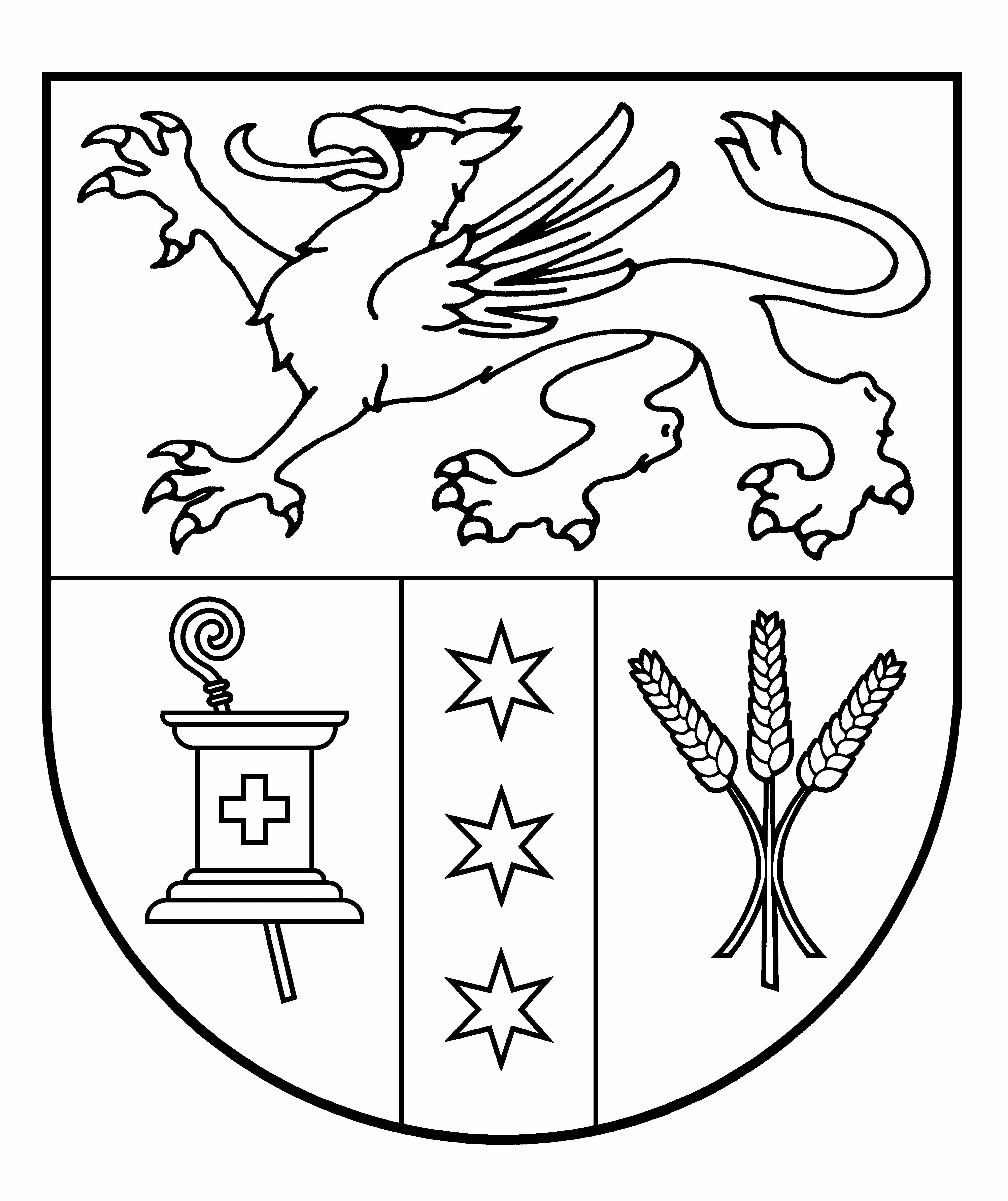 RAPORT O STANIE POWIATU PYRZYCKIEGO W 2020 r.Na podstawie art. 30 a ustawy z dnia 5 czerwca 1998 r. o samorządzie powiatowym (Dz. U. z 2020 r., poz. 920 ze zmianami) Zarząd Powiatu Pyrzyckiego przedstawia Raport o Stanie Powiatu Pyrzyckiego w 2020 r. Pyrzyce, maj 2021 r.I. MIESZKAŃCY POWIATU PYRZYCKIEGONa początku 2020 r. liczba mieszkańców powiatu, według danych zebranych 
z ewidencji ludności poszczególnych gmin, wynosiła 38 583 osób, w tym 19 544 kobiet i 19 029 mężczyzn. Na koniec 2020 roku liczba ludności wynosiła 38 084 osób, w tym 19 256 kobiet i 18 828 mężczyzn. W 2020 r. liczba mieszkańców powiatu zmniejszyła się o 499 osób, w tym o 298 kobiet i 201 mężczyzn. Odnotowano 305 urodzeń oraz 469 zgonów. Stan ludności powiatu w poszczególnych gminach na koniec poszczególnych lat  obrazują poniższe tabele.2018 r.2019 r.
2020 r.II. ORGANY POWIATUZarząd Powiatu PyrzyckiegoW 2020 r. w skład organu wykonawczego powiatu jakim jest zarząd  zgodnie 
z § 52. Statutu Powiatu Pyrzyckiego wchodziło pięciu członków, w tym Starosta, Wicestarosta, jeden etatowy członek zarządu i dwóch nieetatowych członków zarządu. Funkcję Starosty pełnił Stanisław Stępień, Wicestarostą była Ewa Gąsiorowska-Nawój, etatowym członkiem zarządu Marek Kibała, nieetatowymi członkami zarządu – radny Jan Jaworski i radny Marcin Łapeciński. Rada Powiatu PyrzyckiegoW skład organu stanowiącego powiatu jakim jest Rada Powiatu Pyrzyckiego wchodzi piętnastu radnych. Po wyborach samorządowych, od dnia 20 listopada 2018 r. w skład rady weszli: Renata Bochan-Bochanowicz, Janusz Budynek, Jan Chmielwski, Ireneusz Dykiert, Ewa Gąsiorowska-Nawój, Dariusz Jagiełło, Jan Jaworski, Marek Kibała, Marcin Łapeciński, Przemysław Maciąg, Jacek Pawlus (przewodniczący rady), Artur Pniewski, Jan Prokop, Stanisław Stępień, Wiktor Tołoczko. W dniu 14 listopada 2019 r. mandat radnego stracił Artur Pniewski, 
a w jego miejsce wszedł Stanisław Wądołowski.III. REALIZACJA POLITYK, PROGRAMÓW I STRATEGII OBOWIĄZUJĄCYCH W ROKU 2020Plan Rozwoju Lokalnego na lata 2014-2020Projekt dokumentu został przygotowany przez Zespół ds. Rozwoju powołany Zarządzeniem nr 31/OP/2018 Starosty Pyrzyckiego z dnia 6 grudnia 2018 r. 
w oparciu o materiał dostarczony przez dyrektorów wydziałów Starostwa i jednostek organizacyjnych powiatu oraz służb powiatowych. Plan Rozwoju Lokalnego Powiatu Pyrzyckiego na lata 2014-2020 miał na celu stworzenie możliwości pozyskiwania środków pozabudżetowych, pochodzących zarówno z funduszy strukturalnych Unii Europejskiej jak i innych programów dostępnych w ramach funduszy krajowych, 
w związku z tym zakłada się systematyczne monitorowanie wraz z możliwością rozszerzania o dodatkowe zadania. Plan przyjęty został uchwałą nr XXXVI/197/14 Rady Powiatu Pyrzyckiego 
z dnia 16 kwietnia 2014 r. i obejmował lata 2014 – 2020. Dla oceny postępów we wdrażaniu Planu wprowadzony był system pomiaru jego realizacji w trzech kategoriach: infrastruktura transportowa,społeczna, gospodarka nieruchomościami. Jako zadania inwestycyjne zaplanowano do realizacji łącznie 100 zadań w tym:infrastruktura transportowa – 35 zadań, infrastruktura społeczna – 46 zadań, gospodarka nieruchomościami – 19 zadań. Program Ochrony Środowiska na lata 2018-2021 z perspektywą do roku 2025Program ochrony środowiska został opracowany w celu realizacji strategii środowiskowej na terenie powiatu pyrzyckiego na lata 2018–2021 z perspektywą do 2025 roku. Zakres czasowy został podzielony na okres operacyjny (do roku 2021), zdefiniowany poprzez cele krótkoterminowe i konieczne do podjęcia konkretne działania oraz okres perspektywiczny (do roku 2025), w którym został określony cel długoterminowy dla każdego z obszarów interwencji. Jest on wykorzystywany jako główny instrument strategiczny zarządzania powiatem w zakresie ochrony środowiska, podstawa tworzenia programów operacyjnych i zawierania kontraktów 
z innymi jednostkami administracyjnymi i podmiotami gospodarczymi, przesłanka konstruowania budżetu powiatu, płaszczyzna koordynacji i układ odniesienia dla innych podmiotów polityki ekologicznej. Cele i działania proponowane w programie służą do tworzenia warunków dla takich zachowań ogółu społeczeństwa powiatu, które służyć będą poprawie warunków życia mieszkańców przy zachowaniu walorów środowiska naturalnego na terenie powiatu. W programie uwzględniono szeroki zakres zadań związanych z ochroną środowiska, za realizację których odpowiedzialne są władze powiatu (zadania własne).Powiatowy Program Zapobiegania Przestępczości oraz Ochrony Bezpieczeństwa Obywateli i Porządku Publicznego na lata 2020-2025Do głównych elementów programu, który został przyjęty uchwałą 
nr XIX/114/2020 Rady Powiatu Pyrzyckiego z dnia 16 grudnia 2020 r., należy: ograniczanie przestępczości nieletnich, bezpieczeństwo w szkołach i ich otoczeniu, zapobieganie przestępczości pospolitej w tym chuligaństwa i wandalizmu, kształcenie wiedzy o sposobie unikania zagrożeń przestępstwami, ochrona ofiar przestępstwa, przeciwdziałanie przemocy w rodzinie, działania przeciwko narkomanii
i alkoholizmowi, poprawa bezpieczeństwa w ruchu drogowym, rozbudowa infrastruktury drogowej mającej wpływ na bezpieczeństwo komunikacyjne, działania na rzecz ograniczenia zagrożeniom pożarowym i katastrofom oraz doskonalenie przygotowań do działania w sytuacjach kryzysowych. Wszyscy realizatorzy programu (KP Policji, KPPSP, PINB, PCPR, wydziały Starostwa, zespoły szkół nr 1 i 2, SOSW, PMOS, Szpital Powiatowy, PUP, PPP, PCZK, organizacje pozarządowe i samorządy gminne) w sposób właściwy i skuteczny wywiązują się w ramach posiadanych kompetencji i możliwości z realizacji zapisów programu. Corocznie na posiedzeniu Komisji Bezpieczeństwa w miesiącu czerwcu realizatorzy programu składają sprawozdanie ze sposobów i skuteczności podjętych działań w ramach jego realizacji.Powiatowy Program Przeciwdziałania Bezrobociu oraz Aktywizacji Lokalnego Rynku Pracy Sprawozdanie z realizacji w/w programu zostało przyjęte bez uwag przez Powiatową Radę Rynku Pracy w dniu 2 lutego 2021 r.Stopa bezrobocia w końcu 2020 r. wyniosła 11,7 natomiast liczba zarejestrowanych osób bezrobotnych w powiecie na dzień 31 grudnia 2020 r. wyniosła 1 394. Tym samym przez sytuację epidemiologiczną powróciliśmy do poziomu bezrobocia z roku 2018. Głównym celem programu jest promocja zatrudnienia i aktywizacja lokalnego rynku pracy w powiecie pyrzyckim. Przyjęto następujące cele szczegółowe:zwiększenie aktywności zawodowej osób bezrobotnych;spadek liczby osób bezrobotnych;ograniczenie bezrobocia osób będących w szczególnej sytuacji na rynku pracy;przeciwdziałanie psychospołecznym skutkom bezrobocia;kształtowanie postaw przedsiębiorczych;współpraca lokalnych instytucji służb społecznych, służb zatrudnienia oraz partnerów społecznych na rzecz aktywizacji długotrwale bezrobotnych ze szczególnym uwzględnieniem kobiet;realizowanie projektów w zakresie promocji zatrudnienia, w tym przeciwdziałania bezrobociu, łagodzenia skutków bezrobocia i aktywizacji zawodowej bezrobotnych wynikających z programów operacyjnych współfinansowanych ze środków Europejskiego Funduszu Społecznego 
i Funduszu Pracy;pozyskiwanie i efektywne zarządzanie krajowymi i unijnymi środkami finansowymi na programy aktywizacji zawodowej.W ramach realizacji powyższych celów w 2020 roku prowadzono politykę równych szans na rynku pracy dla wszystkich mieszkańców powiatu pyrzyckiego. Działania Powiatowego Urzędu Pracy podobnie jak w latach poprzednich, koncentrowały się w szczególności na aktywnym przeciwdziałaniu bezrobociu oraz łagodzeniu jego skutków, mając jednocześnie na uwadze zaktywizowanie jak największej liczby osób bezrobotnych z zachowaniem racjonalizacji wydatkowania środków i  efektywności zatrudnieniowej. W swoich działaniach PUP wspierał tworzenie nowych miejsc pracy udzielając refundacji środków na doposażenie stanowisk pracy oraz rozwój lokalnej przedsiębiorczości poprzez dofinansowanie do prowadzenia własnej działalności gospodarczej podejmowanej przez osoby bezrobotne. Lokalni przedsiębiorcy skorzystali również z dofinansowania kształcenia ustawicznego pracowników w ramach Krajowego Funduszu Szkoleniowego.W ciągu 2020 r. pośrednictwo pracy pozyskało 365 ofert pracy oraz 200 ofert stażu. Ze względu na sytuację epidemiologiczną w ciągu całego roku zrealizowano 
4 giełdy pracy:10 stycznia 2020 r. dla firmy FIEGE E-COM LOGISTICS Sp. z o.o. w Gardnie na stanowisko pracownik magazynu. W spotkaniu tym uczestniczyły 34 osoby bezrobotne/poszukujące prace. Celem giełdy pracy/spotkania informacyjnego było udzielenie szczegółowych informacji na temat zatrudnienia w firmie na ww. stanowisko.30 stycznia 2020 r. dla firmy FIEGE E-COM LOGISTICS Sp. z o.o. w Gardnie na stanowisko pracownik magazynu. W spotkaniu tym uczestniczyło 25 osób bezrobotnych/poszukujących pracy. Celem giełdy pracy/spotkania informacyjnego było udzielenie szczegółowych informacji na temat zatrudnienia w firmie na ww. stanowisko.21 lutego 2020 r. dla firmy FIEGE E-COM LOGISTICS Sp. z o.o. w Gardnie na stanowisko pracownik magazynu. W spotkaniu tym uczestniczyło 27 osób bezrobotnych/poszukujących pracy. Celem giełdy pracy/spotkania informacyjnego było udzielenie szczegółowych informacji na temat zatrudnienia w firmie na ww. stanowisko.5 marca 2020 r. dla firmy FIEGE E-COM LOGISTICS Sp. z o.o. w Gardnie na stanowisko pracownik magazynu. W spotkaniu tym uczestniczyło 14 osób bezrobotnych/poszukujących pracy. Celem giełdy pracy/spotkania informacyjnego było udzielenie szczegółowych informacji na temat zatrudnienia w firmie na ww. stanowisko.Z uwagi na zagrożenie epidemiologiczne częściej wykorzystywano natomiast  możliwość kontaktu telefonicznego i e-mailowego w pośrednictwie pomiędzy pracodawcą a osobą poszukującą pracy.  Pracodawcy z terenu powiatu pyrzyckiego od 1 stycznia 2020 r. do 31 grudnia 2020 r. złożyli 1 048 oświadczeń o powierzeniu pracy cudzoziemcowi. W porównaniu do 2019 r. zarejestrowano o 154 oświadczenia więcej. W minionym roku przeprowadzono 104 indywidualne porady zawodowe. 
W najtrudniejszym pod względem epidemicznym okresie, czyli w kwietniu, maju 
i czerwcu spotkania przeprowadzane były w sposób zdalny, głównie telefoniczny. Porad grupowych oraz szkoleń z zakresu kształtowania umiejętności poszukiwania pracy nie organizowano w 2020 roku z uwagi na obowiązujące obostrzenia związane z pandemią. Realizacja zadań z zakresu doradztwa zawodowego była bardzo utrudniona. Kwestie obowiązujących nas obostrzeń, spowodowały brak możliwości kontaktu bezpośredniego, który jest bogaty w tak ważną dla przebiegu rozmowy możliwość obserwacji mowy ciała rozmówcy i odpowiednie dostosowanie własnego zachowania oraz dobór środków dla realizacji zadania. Tym samym proces doradczy zostaje zaburzony. Jednorazowe dofinansowanie na rozpoczęcie własnej działalności gospodarczej otrzymało 69 osób bezrobotnych w łącznej kwocie 1 652 000 zł.Szkolenia w celu zmiany lub podwyższenia kwalifikacji zawodowych  zorganizowano dla 99 osób  na kwotę  147 896 zł.W ramach doposażenia stanowiska pracy zaktywizowano 20 osób, podpisano umowy z pracodawcami na kwotę 480 000 zł. Na prace interwencyjne zatrudnienie uzyskało 87 osób, podpisano umowy 
z pracodawcami na kwotę 327 564 zł.Staże czyli nabycie praktycznych umiejętności i wiedzy u pracodawcy realizowało 200 osób. Finansowanie tej formy wyniosło 1 151 678,18 zł.Roboty publiczne - w ramach tego instrumentu zaktywizowano 33 osoby bezrobotne, podpisano umowy na kwotę 252 775,60 zł.Prace społecznie użyteczne - forma aktywizacji osób długotrwale bezrobotnych i korzystających ze świadczeń opieki społecznej. Wydano kwotę 34 227,40 zł.Krajowy Fundusz Szkoleniowy - celem KFS jest zapobieganie utracie zatrudnienia przez osoby pracujące z powodu kompetencji nieadekwatnych do wymagań zmieniającej się gospodarki. Z dofinansowania skorzystało 107 osób, podpisano umowy na kwotę 184 492,02 zł.„Aktywizacja Osób Młodych bez pracy w powiecie pyrzyckim (III)”. Jest to projekt w ramach Programu Operacyjnego Wiedza Edukacja Rozwój 2014-2020 
z Osi priorytetowej I Osoby młode na rynku pracy, Działania 1.1 Wsparcie osób młodych pozostających bez pracy na  regionalnym rynku pracy, Poddziałanie 1.1.2. Wsparcie udzielone z inicjatywy na rzecz zatrudnienia ludzi młodych.  W ramach projektu realizowano następujące zadania: Indywidualne Plany Działania, staże,  jednorazowe środki na rozpoczęcie własnej działalności gospodarczej lub/i szkolenia z przedsiębiorczości, szkolenia, bony na zasiedlenie, zatrudnieni w ramach doposażenia /wyposażenia stanowiska pracy. Kwota wydatkowana na dzień 31 grudnia 2020 r. wyniosła 1 626 886 zł.	Projekt o nazwie „Aktywizacja osób pozostających bez pracy w wieku 30 lat 
i więcej znajdujących się w szczególnie trudnej sytuacji na rynku pracy w powiecie pyrzyckim  (IV)” w ramach Europejskiego Funduszu Społecznego z Osi priorytetowej VI Rynek Pracy, Działania 6.5 Kompleksowe wsparcie dla osób bezrobotnych, nieaktywnych zawodowo i poszukujących pracy, znajdujących się w szczególnie trudnej sytuacji na rynku pracy, obejmujące pomoc w aktywnym poszukiwaniu pracy oraz działania na rzecz podnoszenia kwalifikacji zawodowych w ramach Regionalnego Programy Operacyjnego Województwa Zachodniopomorskiego 2014-2020. Kwota wydatkowana na dzień 31 grudnia 2020 r. wyniosła 2 831 851,02 zł.Cel główny, który  zapisany został  w Powiatowym Programie Przeciwdziałania Bezrobociu brzmi: Promocja zatrudnienia i aktywizacja lokalnego rynku pracy 
w powiecie pyrzyckim. Podsumowując działania Powiatowego Urzędu Pracy 
w Pyrzycach na rzecz zrealizowania owego celu należy stwierdzić, że cel został osiągnięty. Bezrobocie w powiecie pyrzyckim zmniejszyło  się od 2453 osób w 2015 r. do  1394 osób w końcu roku 2020 r.  Z pewnością wpływ na tak korzystną sytuację na rynku pracy miało powstanie takich firm logistycznych jak AMAZON i FIEGE LOGISTIC oraz inwestycje w Stargardzkim Parku Technologicznym, gdzie zatrudnienie znajdują mieszkańcy naszego powiatu.Cele szczegółowe założone w Powiatowym Programie Przeciwdziałania bezrobociu były realizowane z najwyższą starannością przy dużym zaangażowaniu pracowników (specjalistów) oraz partnerów rynku pracy. Priorytetem stała się współpraca z przedsiębiorcami tworzącymi miejsca pracy na naszym terenie. Szczególnie w czasie pandemii COVID-19 w 2020 r. udzielanie wsparcia finansowego dla przedsiębiorców w celu utrzymania miejsc pracy (działając 
w ramach Tarczy Antykryzysowej) oraz  finansowanie kształcenia ustawicznego dla pracodawców i pracowników w ramach KFS. Jednocześnie wykorzystując dostępne instrumenty aktywizacji rynku pracy (staże, szkolenia,  prace interwencyjne, roboty publiczne, doposażenia, środki na własną działalność gospodarczą), planowany budżet został zrealizowany w 100 %, a liczba osób bezrobotnych w porównaniu 
z początkiem roku 2020, zwiększyła się o 100 osób. Zaangażowanie pracowników – doradców klienta, doradców zawodowych 
i pośredników, którym w czasie pandemii przypisano dodatkowe zadania, bez wątpienia przyczyniło się do przeciwdziałania psychospołecznym skutkom bezrobocia oraz ocieplenia wizerunku urzędu pracy wśród przedsiębiorców, jako partnera wspierającego, któremu przyświecają wspólne cele. Działania urzędu, wpłynęły również na kształtowanie postaw przedsiębiorczych poprzez organizowanie szkoleń z zakresu ABC biznesu, udzielanie jednorazowych środków na rozpoczęcie  własnej działalności gospodarczej. Na uwagę zasługuje również wypracowanie modelu efektywnej współpracy z gminnymi ośrodkami pomocy społecznej, 
co przynosi dobre skutki w aktywizacji  osób zagrożonych wykluczeniem społecznym min. kierowanie do wykonywania prac społecznie- użytecznych.  Ponadto pracownicy pup współpracują z lokalnymi szkołami w zakresie organizacji spotkań z młodzieżą 
w celu promocji postaw przedsiębiorczych oraz świadomych wyborów zawodowych przez młodzież uczęszczająca do lokalnych szkół. Niestety,  dostosowanie oferty edukacyjnej do potrzeb rynku pracy zapisane jako cel szczegółowy Powiatowego Programu Przeciwdziałania Bezrobociu nie został w zadowalający sposób osiągnięty. Z pewnością jest to problem złożony, który wymaga współdziałania wielu instytucji, partnerów, przedsiębiorców. Należy brać pod uwagę możliwości  edukacyjne szkół ale również możliwości odbywania praktyk zawodowych w miejscach pracy.
Z pewnością jest to cel i związane z nim zadania  do realizacji w powiatowym programie aktywizacji lokalnego rynku pracy na przyszłość. Powiatowy Program Działań na Rzecz Osób Niepełnosprawnych w Powiecie Pyrzyckim na lata 2016-2021Program został przyjęty uchwałą nr XX/102/16 Rady Powiatu Pyrzyckiego 
z dnia 25 kwietnia 2016 r. Program obejmuje realizację zadań powiatu wynikających z ustawy o rehabilitacji zawodowej i społecznej oraz zatrudnianiu osób niepełnosprawnych. Zadania z zakresu ustawy o rehabilitacji zawodowej i społecznej oraz zatrudnianiu osób niepełnosprawnych realizowane przy dofinansowaniu ze środków Państwowego Funduszu Rehabilitacji Osób Niepełnosprawnych:w 2020 roku ze względu na COVID-19 nie były organizowane imprezy z zakresu sportu, kultury, rekreacji i turystyki osób niepełnosprawnych,zaopatrzono w sprzęt rehabilitacyjny, przedmioty ortopedyczne i środki pomocnicze przyznawane osobom niepełnosprawnym na podstawie odrębnych przepisów - wysokość udzielonych dofinansowań w 2020 r. wyniosła  230 526 zł dla 394 osób (np. wózki inwalidzkie, balkoniki, protezy, aparaty słuchowe, cewniki i inne),dofinansowano likwidację barier architektonicznych na rzecz 8 osób niepełnosprawnych ruchowo w łącznej wysokości 58 773 zł (np. podjazdy dla wózków, dostosowanie łazienek do potrzeb osób poruszających się na wózkach, likwidacja progów, poszerzenia otworów drzwiowych itp.) oraz na likwidację barier w komunikowaniu się dla 18 osób w wysokości 47 177 zł (głównie komputery dla niepełnosprawnych dzieci uczących się);dofinansowano koszty działania warsztatów terapii zajęciowej kwotą 717 360 zł, co stanowi 90% kosztów (pozostałe 10% tj. 79 707 zł pochodziło ze środków własnych powiatu).W ramach realizacji pilotażowego programu „Aktywny Samorząd” dofinansowano ze środków PFRON:utrzymanie sprawności technicznej posiadanego wózka inwalidzkiego o napędzie elektrycznym dla 2 osób w łącznej wysokości 5 432 zł,zakup sprzętu elektronicznego dla trzech osób na kwotę 15 791 zł,zakup skutera inwalidzkiego dla jednej osoby – 7 445 zł,zakup wózka inwalidzkiego o napędzie elektrycznym dla jednej osoby – 10 000 zł,zakup protezy kończyny, w której zastosowano nowoczesne rozwiązania techniczne dla jednej osoby – 19 900 zł,pomoc w uzyskaniu wykształcenia na poziomie wyższym dla 3 osób – 10 745 zł.W ramach programu pn. „Pomoc osobom niepełnosprawnym poszkodowanym w wyniku żywiołu lub sytuacji kryzysowych wywołanych chorobami zakaźnymi” - osobom niepełnosprawnym, które na skutek sytuacji epidemiologicznej COVID-19 utraciły możliwość korzystania z opieki świadczonej w placówce rehabilitacyjnej udzielono ze środków PFRON dofinansowania kosztów związanych z zapewnieniem opieki w warunkach domowych. Z programu skorzystały 94 osoby, którym wypłacono ogółem 211 000 zł.Strategia Rozwiązywania Problemów Społecznych w Powiecie Pyrzyckim na lata 2016-2022Strategia została przyjęta uchwałą nr XXII/117/16 Rady Powiatu Pyrzyckiego 
z dnia 22 czerwca 2016 r. „Misją Powiatu Pyrzyckiego w zakresie pomocy społecznej jest uzyskanie odczuwalnych społecznie przez jednostkę pozytywnych efektów 
w zakresie priorytetowych obszarów polityki społecznej, jakie stanowią: ubóstwo, bezrobocie, niepełnosprawność, niewydolność wychowawcza rodziny, starość 
i uzależnienia oraz podmiotowe traktowanie osoby potrzebującej".Ośrodki pomocy społecznej realizują zadania określone w ustawie o pomocy społecznej oraz w programach rządowych obejmujących pomoc pieniężną, w naturze oraz w usługach.Powiatowe Centrum Pomocy Rodzinie w Pyrzycach organizuje i koordynuje całość inicjatyw, przedsięwzięć i zabezpieczeń na rzecz osób potrzebujących pomocy. PCPR jest instrumentem realizującym politykę społeczną państwa, którego działalność – na mocy ustawy o pomocy społecznej – ma na celu umożliwienie osobom i rodzinom przezwyciężenie trudnych sytuacji życiowych, których nie są oni w stanie pokonać, wykorzystując własne środki, możliwości i uprawnienia. Działalność Centrum zorientowana jest z jednej strony na poprawę funkcjonowania indywidualnego i społecznego swoich klientów, doprowadzenie ich do usamodzielnienia oraz integracji ze środowiskiem. Z drugiej strony ukierunkowana jest na działania profilaktyczne zapobiegające powstawaniu niepożądanych (kryzysowych, patologicznych) sytuacji. Realizacja tych zadań oparta jest na współpracy z wieloma podmiotami, m.in. policją, z placówkami służby zdrowia, edukacji, jak również z organizacjami pozarządowymi, działającymi na rzecz pomocy i wsparcia w środowisku lokalnym (stowarzyszenia, etc.). W konsekwencji ma on przeciwdziałać społecznemu wyłączeniu, marginalizacji jednostek i grup społecznych poprzez przywrócenie im zdolności do pełnego uczestnictwa w życiu społecznym.Na potencjał pomocy społecznej składają się:Dom Pomocy Społecznej w Pyrzycach z siedzibą w Żabowie, zapewniający mieszkańcom całodobową opiekę. Jest placówką stałego pobytu przeznaczoną dla osób przewlekle somatycznie chorych,Centrum Placówek Opiekuńczo-Wychowawczych w Pyrzycach, zapewniający całodobową opiekę dzieciom pozbawionym opieki rodziców,Powiatowy Zespół ds. Orzekania o Niepełnosprawności w Pyrzycach,Punkt Interwencji Kryzysowej działający przy Powiatowym Centrum Pomocy Rodzinie, gdzie można uzyskać pomoc psychologiczną i prawną,Powiatowe Centrum Pomocy Rodzinie realizujące zadania Państwowego Funduszu Rehabilitacji Osób Niepełnosprawnych,Warsztaty Terapii Zajęciowej w Nowielinie, prowadzone przez Pyrzyckie Koło Polskiego Stowarzyszenia Na Rzecz Osób z Niepełnosprawnością Intelektualną,Środowiskowy Dom Samopomocy prowadzony przez Pyrzyckie Koło Polskiego Stowarzyszenia na rzecz Osób z Niepełnosprawnością Intelektualną,Pogotowie rodzinne (rodzina zastępcza pełniąca funkcję pogotowia rodzinnego).PCPR prowadzi Punkt Interwencji Kryzysowej – dyżury prawników 
i psychologa. W 2020 roku udzielono pomocy 175 osobom znajdującym się 
w sytuacji kryzysowej (86 osób skorzystało z pomocy psychologa, 89 osobom udzielono porad prawnych). W ramach Punktu Interwencji Kryzysowej, w 2020 roku udzielono także pomocy 13 ofiarom przemocy domowej (11 osób skorzystało 
z pomocy psychologa, 2 osobom udzielono porad prawnych).W 2020 r. Ze względu na COVID-19 nie były realizowane programy korekcyjno-edukacyjne dla osób stosujących przemoc w rodzinie.W ramach nadzoru nad Domem Pomocy Społecznej w Pyrzycach z siedzibą 
w Żabowie wydawane są decyzje umieszczające. W 2020 roku umieszczonych zostało 6 osób. Osobom opuszczającym domy pomocy społecznej dla dzieci i młodzieży niepełnosprawnych intelektualnie, domy dla matek z małoletnimi dziećmi i kobiet 
w ciąży oraz schroniska dla nieletnich, zakłady poprawcze, specjalne ośrodki szkolno-wychowawcze, specjalne ośrodki wychowawcze, młodzieżowe ośrodki socjoterapii zapewniające całodobową opiekę lub młodzieżowe ośrodki wychowawcze przyznawana jest pomoc pieniężna na usamodzielnienie oraz na kontynuowanie nauki.Program Kultury Powiatu Pyrzyckiego na lata 2017-2021Program został przyjęty uchwałą nr XXXIII/156/17 Rady Powiatu Pyrzyckiego z dnia 22 marca 2017 r., stanowi dokument, w którym zostały ujęte najważniejsze cele warunkujące rozwój kultury i ochronę dziedzictwa kulturowego, służy realizacji zadań stojących przed samorządem, warunkujących rozwój kultury i dziedzictwa kulturowego. Najważniejszymi celami są: podnoszenie kultury, podtrzymywanie tradycji, podnoszenie atrakcyjności turystycznej, integracja dzieci, młodzieży 
i dorosłych, wspieranie rozwoju kultury ludowej, wspieranie działań zmierzających do rozwoju czytelnictwa, ochrona obiektów zabytkowych.Zarząd Powiatu Pyrzyckiego w 2020 roku wychodząc naprzeciw oczekiwaniom społeczności lokalnej, stowarzyszeń i innych instytucji względem podtrzymywania tradycji, kultury i dziedzictwa kulturowego, ogłosił Konkurs ofert na realizację zadań publicznych w roku 2020 z zakresu kultury, sztuki, ochrony dóbr kultury i dziedzictwa narodowego na następujące działania tj. organizację imprez o zasięgu lokalnym i regionalnym, wspieranie przedsięwzięć popularyzujących kulturę, sztukę, ochronę dóbr kultury i dziedzictwa narodowego. Zainteresowanie konkursem było duże, oferty do konkursu na realizację zadań publicznych z zakresu kultury złożyło 11 stowarzyszeń. Wszystkie złożone oferty w zakresie kultury uzyskały pozytywną ocenę, tj. Stowarzyszenie Lipiański Klub Motorowy „Partyzanci”; Stowarzyszenie Pomocy Parafii NMP Bolesnej w Pyrzycach w sprawach społecznych „Rycerz”; Stowarzyszenie „Lubiatowo i My”, Uniwersytet Trzeciego Wieku w Pyrzycach, Stowarzyszenie Młodych Storczyków w Lipianach, Oddział Rejonowy Polskiego Związku Emerytów, Rencistów i Inwalidów w Pyrzycach, Pyrzyckie Stowarzyszenie Oświatowe, Pyrzyczanka Pyrzyce, Stowarzyszenie Inicjatywa Ziemia Pyrzycka, Stowarzyszenie „Otwarte Okno” oraz Ochotnicza Straż Pożarna Płońsko (uchwała nr 22/2020 Zarządu Powiatu Pyrzyckiego z dnia 19 marca 2020 r. w sprawie wyników otwartego konkursu ofert z zakresu realizacji zadań publicznych w 2020 r.).Powiat Pyrzycki w swoich strukturach nie prowadzi żadnej instytucji kultury. Działania Powiatu w ramach sprawowania mecenatu nad działalnością kulturalną koncentrowały się wokół dofinansowania imprez kulturalnych o zasięgu powiatowym, bądź ponadpowiatowych, które organizowane są przez Powiat, instytucje, placówki oraz szkoły. W roku ubiegłym pozytywnie został rozpatrzony wniosek złożony przez Pyrzycką Szkołę Muzyczną I Stopnia na organizację VII Międzywojewódzkiego Konkursu Skrzypcowego i Altówkowego, który z przyczyn niezależnych od organizatora nie odbył się.Na terenie powiatu nieustannie kultywowana jest kultura ludowa. Z uwagi na szczególną sytuację związaną z Covid-19 główne imprezy, które do tej pory cieszyły się dużą popularnością zostały odwołane. W 2020 roku miały odbyć się Jubileuszowe 40. Pyrzyckie Spotkania z Folklorem, które zostały przełożone na 2021 rok. Nie zostały zorganizowane również Przelewickie Dni Folwarku, „Festiwal Siewów”, święta plonów oraz jarmarki świąteczne. Program Współpracy z Organizacjami Pozarządowymi na 2020 r.Program współpracy Powiatu Pyrzyckiego z organizacjami pozarządowymi 
w roku 2020, stanowiący załącznik do uchwały nr X/51/19 z dnia 23 października 2019 r., określał formy, zasady i zakres współpracy organów samorządowych Powiatu z organizacjami, a także zadania publiczne, których realizacja związana była z udzieleniem pomocy finansowej.W roku 2020, jako priorytetowe zostały określone zadania z następujących obszarów: oświata i wychowanie; ekologia; sport i rekreacja; promocja zdrowia; kultura, sztuka, ochrona dóbr kultury i dziedzictwa narodowego.Formy współpracy miały charakter finansowy oraz pozafinansowy. Współpraca o charakterze finansowym odbywała się poprzez powierzanie wykonania zadania publicznego, wraz z udzieleniem dotacji na finansowanie jego realizacji.Dotacje dla stowarzyszeń i fundacji w łącznej kwocie 80 000 zł zostały udzielone w trybie otwartego konkursu ofert. Konkurs ofert został ogłoszony 5 lutego 2020 r. Wprowadzenie ograniczeń przeciwdziałających rozprzestrzenianiu się epidemii COVID-19 utrudniło organizacjom pozarządowym realizację wcześniej zaplanowanych działań, na które otrzymały dotację. Niektóre imprezy musiały się odbyć w ograniczonym zakresie, a z części zadań zrezygnowano całkowicie. Spowodowało to konieczność zwrotu niewykorzystanej części dotacji. Zwrócone środki wyniosły łącznie 16 048,18 zł.Powiat wspiera Polskie Stowarzyszenie na Rzecz Osób z Upośledzeniem Umysłowym Koło w Pyrzycach, przekazując 10 % wartości dotacji Państwowego Funduszu Rehabilitacji Osób Niepełnosprawnych. Jest to wkład własny konieczny do otrzymania dotacji. W roku 2020 Powiat Pyrzycki przekazał stowarzyszeniu kwotę 
60 954 zł.Współpraca pozafinansowa w szczególności polegała na:Udzielaniu pomocy przy organizowaniu spotkań np. poprzez nieodpłatne udostępnienie lokalu, sprzętu, środków technicznych. Do dyspozycji były sale konferencyjne Starostwa Powiatowego w Pyrzycach, które organizacje wykorzystywały na spotkania, wystawy. Organizacje mogły również korzystać ze środków technicznych i pomocy pracowników przy przygotowywaniu i druku dyplomów, plakatów, zaproszeń.Promocji działalności organizacji pozarządowych. Do dyspozycji stowarzyszeń jest strona internetowa powiatu. Na tej stronie prezentowane są informacje 
o planowanych działaniach stowarzyszeń, zaproszenia do udziału w imprezach, relacje i zdjęcia dokumentujące ich działalność. Doradztwie i udzielaniu przez Powiat pomocy merytorycznej organizacjom pozarządowym. Pracownicy Starostwa udzielają pomocy przy kompletowaniu dokumentacji potrzebnej do założenia stowarzyszenia.Jako wskaźniki efektywności realizacji programu współpracy przyjęto w szczególności:Liczbę organizacji pozarządowych podejmujących działania publiczne na rzecz lokalnej społeczności we współpracy z samorządem Powiatu Pyrzyckiego. 
W roku 2020 było tych organizacji 26.Liczbę osób, które były adresatami zadań realizowanych we współpracy 
z samorządem Powiatu Pyrzyckiego. Zaliczyć tu należy osoby, które są zrzeszone w samych organizacjach pozarządowych oraz uczestników warsztatów, zawodów, koncertów, wystaw, rajdów, imprez organizowanych z udziałem powiatu. W roku 2020, ze względu na ograniczenia przeciwdziałające rozprzestrzenianiu się epidemii COVID-19, dużo mniej uczestników brało udział w imprezach plenerowych – rajdach, zawodach sportowych, pokazach. Szacunkowa liczba tych osób wynosi 3 000.Wysokość środków finansowych przeznaczonych z budżetu powiatu na realizację tych zadań. W roku 2020 wyniosła ona blisko 125 000 zł.Liczbę wspólnych przedsięwzięć podejmowanych przez organizacje pozarządowe i samorząd Powiatu Pyrzyckiego. Wspólne przedsięwzięcia to zawody sportowe, rajdy turystyczne, konkursy, koncerty, wystawy, zajęcia edukacyjne. W 2020 roku było ich 36.Powiatowy Program Rozwoju Pieczy Zastępczej w Powiecie Pyrzyckim na lata 2019-2021Program został przyjęty uchwałą nr VI/35/19 Rady Powiatu Pyrzyckiego z dnia 24 kwietnia 2019 r.Organizatorem Rodzinnej Pieczy Zastępczej w powiecie pyrzyckim jest Powiatowe Centrum Pomocy Rodzinie.W celu prawidłowej realizacji zadań Powiatowe Centrum Pomocy Rodzinie w Pyrzycach zatrudnia trzech koordynatorów rodzinnej pieczy zastępczej (dwóch na podstawie umów zlecenia, jeden na podstawie umowy o pracę),  zapewniając w ten sposób realizację potrzeb rodzin zastępczych oraz spełniając wymogi ustawowe odnośnie liczby rodzin, z którymi może pracować jeden koordynator, tj nie więcej niż 15 rodzin. Praca koordynatorów jest skoncentrowana na rodzinach, w których wychowują się dzieci do 18. roku życia.Organizator rodzinnej pieczy zastępczej dokonuje oceny sytuacji dziecka umieszczonego w rodzinie zastępczej. Oceny sytuacji dziecka organizator rodzinnej pieczy zastępczej dokonuje na posiedzeniu z udziałem rodziny zastępczej albo prowadzącym rodzinny dom dziecka, pedagogiem, psychologiem, właściwym asystentem rodziny, przedstawicielem ośrodka adopcyjnego, koordynatorem rodzinnej pieczy zastępczej, rodzicami dziecka, z wyjątkiem rodziców pozbawionych władzy rodzicielskiej.W 2020 r. miało miejsce 12 posiedzeń zespołu ds. oceny sytuacji dziecka umieszczonego w rodzinie zastępczej. Łącznie sporządzono 120 ocen, które następnie przekazano do Sądu Rejonowego III Wydział Rodzinny i Nieletnich w Stargardzie. Oceny zostały wykonane w odniesieniu do wszystkich dzieci przebywających w ciągu roku w rodzinach zastępczych w miarę potrzeb, odpowiednio nie rzadziej niż co 6 miesięcy, a w przypadku dzieci poniżej 3 lat nie rzadziej niż co 3 miesiące. Posiedzenia zespołu, ze względu na stan zagrożenia epidemiologicznego w kraju, odbyły się zaocznie, a jedynie posiedzenie zespołu, które miało miejsce w lutym 2020 r. przebiegło w tradycyjnej formie, tj. przy bezpośrednim udziale zainteresowanych osób.          Każda rodzina zastępcza jest objęta wsparciem psychologa (umowa zlecenia). Psycholog zapoznaje się z każdą z rodzin zastępczych w miejscu zamieszkania. Każda rodzina posiada sporządzoną przez psychologa opinię określającą predyspozycje do pełnienia funkcji rodziny zastępczej. Ponadto  psycholog udaje się często z wizytą do rodzin wraz z koordynatorem. Mają miejsce również dodatkowe spotkania rodzin zastępczych i dzieci z psychologiem w ramach zgłaszanych potrzeb w siedzibie PCPR. Przed każdym posiedzeniem zespołu ds. okresowej oceny sytuacji dziecka psycholog odwiedza dzieci w domach i przygotowuje sprawozdanie z tej wizyty odnośnie każdego dziecka, które zostaje dołączane do dokumentacji zespołu.Organizator rodzinnej pieczy zastępczej dokonuje także oceny rodziny pod względem predyspozycji do pełnienia powierzonej im funkcji oraz jakości wykonywanej pracy. Oceny dokonuje w konsultacji w szczególności z koordynatorem rodzinnej pieczy zastępczej oraz asystentem rodziny pracującym z rodziną dziecka.W ciągu 2020 roku, w 56 rodzinach zastępczych na terenie powiatu pyrzyckiego przebywało 84 dzieci. W okresie od 1 stycznia do 31 grudnia 2020 r.  
w rodzinach zastępczych umieszczonych zostało 11 dzieci (3 w spokrewnionych, 
5 w niezawodowej, troje w zawodowej). W 2020 r. na teren powiatu pyrzyckiego przybyła z terenu innego powiatu jedna rodzina niezawodowa z jednym dzieckiem, które zostało w niej umieszczone jeszcze przed 2020 r. Z kolei w minionym roku dwoje dzieci pochodzących z powiatu pyrzyckiego zostało umieszczonych w jednej spokrewnionej rodzinie zastępczej zamieszkałej na terenie innego powiatu. W obu przypadkach zostały zawarte stosowne porozumienia między powiatami – odnoszące się do pokrywania kosztów pobytu dzieci w rodzinach zastępczych.W 2020 r. jedna rodzina niezawodowa została przekształcona w zawodową rodzinę zastępczą. Rodzina ta do momentu przekształcenia miała pod swoją opieką dwoje wychowanków (pochodzących z innego powiatu) i następnie podjęła opiekę nad dwojgiem kolejnych dzieci (pochodzących z powiatu pyrzyckiego), które zostały przeniesione z pogotowia rodzinnego.  W tym samym okresie 11 osób opuściło rodzinną pieczę zastępczą (1 osoba   wyjechała poza  powiat pyrzycki i usamodzielniła się, 2 pełnoletnich wychowanków  opuściło rodzinę zastępczą, ale nie spełniali kryteriów do otrzymania świadczeń z tytułu usamodzielnienia,  3 inne pełnoletnie osoby opuściły rodziny i wystąpiły z wnioskiem o pomoc na kontynuowanie nauki, 5 dzieci powróciło do rodziców biologicznych. Poza tym jeden z wychowanków, który pobierał pomoc na kontynuowanie nauki, ukończył 25 lat i tym utracił dalsze prawo do tego świadczenia, ale jeszcze nie wystąpił o pomoc z tytułu usamodzielnienia. Prócz tego troje dzieci pochodzących z terenu powiatu pyrzyckiego, 
a przebywających w spokrewnionej rodzinie zastępczej na terenie innego powiatu powróciło do rodzica biologicznego i tym samym Powiat Pyrzycki nie ponosi już kosztów ich utrzymania. Ponadto jedna pełnoletnia wychowanka pochodząca 
z powiatu pyrzyckiego i przebywająca w zawodowej rodzinie zastępczej na terenie innego powiatu, zakończyła swój pobyt w pieczy zastępczej.  Na dzień 31 grudnia 2020 roku w 47 rodzinach zastępczych na terenie naszego powiatu przebywało 69 dzieci (39 w 29 rodzinach spokrewnionych, 
16 w 14 rodzinach niezawodowych i 14 w 4 zawodowych rodzinach zastępczych). Ponoszono także koszty pobytu 9 dzieci pochodzących z naszego powiatu, umieszczonych w 7 rodzinach zastępczych poza powiatem pyrzyckim.Na realizację zadań w 2020 roku wydatkowano z budżetu powiatu środki 
w wysokości 1 243 328 zł oraz dotacje celowe na dodatek wychowawczy 500+ (comiesięczna pomoc) – 342 577 zł i Program „Dobry Start” 300+ (jednorazowa pomoc) – 24 800 zł.Dodatkowo w 2020 roku otrzymaliśmy dotację w związku z realizacją projektu „Wsparcie dzieci umieszczonych w pieczy zastępczej w okresie epidemii COVID-19”, w ramach Programu Operacyjnego Wiedza Edukacja Rozwój lata 2014-2020 – Działanie 2.8 Ułatwianie dostępu do przystępnych cenowo, trwałych oraz wysokiej jakości usług, w tym opieki zdrowotnej i usług socjalnych świadczonych w interesie ogólnym na sprzęt komputerowy i audiowizualny, wyposażenie trzech pomieszczeń kwarantanny/izolacji oraz środki ochrony osobistej w kwocie 490 707 zł. W ramach tych środków zakupiono laptopy dla wszystkich dzieci uczących się, przebywających w pieczy zastępczej rodzinnej i instytucjonalnej (28 dla dzieci z placówek i 61 dla dzieci z rodzin zastępczych), sprzęt audiowizualny (urządzenia wielofunkcyjne, telewizory i inne) dla placówek (20 szt.) i rodzin zastępczych (47 szt.). Wydatki w rozdziale – rodziny zastępcze to głównie comiesięczne świadczenia (694 zł na dziecko w rodzinie spokrewnionej, 1 052 zł na dziecko w rodzinie niezawodowej i zawodowej), 526 zł dla pełnoletnich wychowanków kontynuujących naukę, wynagrodzenia z pochodnymi rodzin zawodowych, wynagrodzenia koordynatorów rodzinnej pieczy zastępczej, a także pomoc na usamodzielnienia (rzeczowa i finansowa), dofinansowanie do wypoczynku dziecka poza miejscem zamieszkania, środki na utrzymanie lokalu mieszkalnego w rodzinach zawodowych.IV. FINANSE POWIATUBudżet powiatu na rok 2020 został określony uchwałą nr XII/68/19 Rady Powiatu Pyrzyckiego z dnia 18 grudnia 2019 r. w sprawie uchwalenia budżetu Powiatu Pyrzyckiego na rok 2020. Dochody powiatu zostały ustalone w kwocie 
52 603 161,54 zł, a wydatki w kwocie 51 070 661,54 zł. W budżecie została zaplanowana nadwyżka w kwocie 1 532 500,00 zł z przeznaczeniem na rozchody związane ze spłatą kredytu oraz wykupem obligacji.W trakcie roku 2020 były wprowadzane liczne zmiany budżetu zgodnie 
z obowiązującymi w tym zakresie przepisami prawa. W wyniku wprowadzonych zmian na koniec roku 2020 plan dochodów został ustalony w kwocie 57 957 692,88 zł, a wykonanie wyniosło 60 673 821,41 zł tj. 104,69%, natomiast plan wydatków został ustalony w wysokości 60 574 070,49 zł, a jego wykonanie wyniosło 
53 987 426,56 zł tj. 89,13%. Na koniec roku została wypracowana nadwyżka bilansowa w kwocie 
9 302 772,46 zł, na którą składają się:nadwyżka stanowiąca różnicę pomiędzy dochodami a wydatkami w kwocie  6 686 394,85 zł,dodatnia różnica przychodów nad rozchodami w kwocie 2 616 377,61 zł.Dług publiczny powiatu na koniec roku 2020 obejmował tylko zobowiązania 
z tytułu wcześniej wyemitowanych obligacji i  wynosił 12 990 000,00 zł. Ostatnia emisja obligacji miała miejsce w grudniu 2013 r. w kwocie 
8 600 000,00 zł i dotyczyła głównie restrukturyzacji zadłużenia. Ponowne rozplanowanie zadłużenia pozwoliło spełnić wymaganą normę wyrażoną w art. 243 ustawy z dnia 27 sierpnia 2009 r. o finansach publicznych. Począwszy od 1 stycznia 2014 r. Powiat nie zaciągał długoterminowych kredytów, ani też nie emitował obligacji.Rok 2020 był wyjątkowym ze względu na pandemię COVID-19. W związku 
z działaniami zmierzającymi do zapobiegania i walki z pandemią często dokonywano zmian budżetu i zmian w budżecie, w celu dostosowania planu wydatków do potrzeb. Jednocześnie należało oszczędnie gospodarować wydatkami na inne cele, aby być przygotowanym na nieprzewidziane wydatki. Nowa sytuacja powodowała, że trudno było przewidywać i planować na bieżąco wydatki, gdyż nie było analogi do wcześniejszych lat budżetowych.Z tego też względu, uchwałą Nr XVIII/106/2020 z dnia 28 października 2020 r. o zmianie uchwał w sprawie emisji obligacji Powiatu Pyrzyckiego oraz określenia zasad ich zbywania, nabywania i wykupu dokonano zmian uchwał określających zasady emisji obligacji w celu umożliwienia przesunięcia terminu wykupu obligacji, których pierwotny termin przypadał na rok 2020 (1 350 000,00 zł) i na 2021 
(1 650 000,00 zł).Stan zobowiązań zaliczanych do długu publicznego Powiatu na koniec 2020 r. w relacji do wykonanych dochodów budżetowych wyniósł 21,41% (na koniec roku 2019 relacja ta wynosiła  25,68%).Powiat nie posiadał zobowiązań wymagalnych. W 2020 r. Powiat zakończył spłatę zobowiązań po zlikwidowanych SPZOZ. W roku 2020 spłacono łącznie 
672 193,22 zł, w tym ZUS 463 981,00 zł i Geotermia  208 212,22 zł.Szczegółowe informacje z realizacji budżetu Powiatu przedstawione zostały 
w sprawozdaniu rocznym z wykonania budżetu Powiatu Pyrzyckiego za 2020 rok przedłożonym Radzie Powiatu Pyrzyckiego, zgodnie z ustawą o finansach publicznych, w marcu 2021 r.V. JEDNOSTKI ORGANIZACYJNE POWIATUStarostwo Powiatowe w Pyrzycach	Starostwem Powiatowym w Pyrzycach kieruje Starosta Stanisław Stępień. 
W urzędzie zatrudnionych było 85 osób. Starostwo podzielone jest na wydziały oraz samodzielne stanowiska, które realizują zadania powiatu zgodnie z określonymi 
w regulaminie organizacyjnym kompetencjami. Starostwo dzieli się na następujące wydziały i samodzielne stanowiska:Wydział Organizacyjno-PrawnyLiczba zatrudnionych pracowników – 18 osób.Głównym zadaniem wydziału jest obsługa organizacyjna i utrzymanie urzędu starostwa oraz wykonywanie zadań związanych z funkcją Zarządu, jako organu wykonawczego Powiatu. W roku 2020 odbyły się 44 posiedzenia Zarządu Powiatu Pyrzyckiego. Zarząd podjął 106 uchwał zarządu i przygotował 31 projektów uchwał Rady Powiatu Pyrzyckiego. Zadaniem wydziału jest nadzorowanie zamówień publicznych. W roku 2020 
w Starostwie przeprowadzono 5 postępowań o zamówienie publiczne w oparciu 
o przepisy ustawy Prawo zamówień publicznych. Obejmowały one przebudowę chodnika w Parsowie, termomodernizację budynku Zespołu Szkół nr 1 w Pyrzycach, przebudowę ulicy Staromiejskiej w Pyrzycach, przebudowę ulicy Wodnej w Lipianach, zimowe utrzymanie dróg. Łączna wartość zamówień wyniosła 2 559 432,44 zł netto.Wydział realizuje zadania powiatu w zakresie współpracy i działalności na rzecz organizacji pozarządowych oraz podmiotów wymienionych w art. 3 ust. 3 ustawy z dnia 24 kwietnia 2003 r. o działalności pożytku publicznego 
i o wolontariacie. Na terenie powiatu pyrzyckiego działa ponad 200 stowarzyszeń, dla których organem nadzoru jest Starosta Pyrzycki. W roku 2020 zarejestrowano 
2 nowe stowarzyszenia. Na każdy rok jest uchwalany program współpracy 
z organizacjami pozarządowymi.Wydział odpowiada również za prowadzenie kadr jednostki, za prowadzenie biura rzeczy znalezionych, za obsługę informatyczną, realizowanie zadań mających na celu kształtowanie pozytywnego wizerunku powiatu oraz za prowadzenie punktów nieodpłatnej pomocy prawnej. W 2020 r. prowadzone były dwa punkty nieodpłatnej pomocy prawnej. Jeden punkt usytuowany był w Starostwie Powiatowym w Pyrzycach. Obsługiwany był przez trzech radców prawnych i trzech adwokatów, delegowanych przez Okręgową Izbę Radców Prawnych oraz przez Okręgową Radę Adwokacką w Szczecinie. Drugi punkt prowadzony był przez organizację pozarządową, która zgodnie z ustawą 
o nieodpłatnej pomocy prawnej, nieodpłatnym poradnictwie obywatelskim oraz edukacji prawnej wyłoniona została w konkursie. Punkt ten prowadzony był przez Fundację Togatus Pro Bono z Olsztyna. Porad udzielał jeden adwokat i trzech radców prawnych. Punkt usytuowany był we wszystkich gminach naszego powiatu. W 2020 r. udzielono łącznie 282 porad - w Starostwie 201, w gminach 81. Porad udzielano w dziedzinach: prawo rodzinne – 39, prawo pracy – 19, sprawa z zakresu rozpoczęcia działalności gospodarczej – 1, prawo cywilne – 140, prawo ubezpieczeń społecznych, prawa do opieki zdrowotnej – 27, prawo administracyjne z wyjątkiem prawa podatkowego – 18, prawo podatkowe – 3, prawo karne – 24, inne – 11. Od 16 marca 2020 r. zawieszono osobiste udzielanie porad prawnych przez adwokatów 
i radców prawnych w obu punktach pomocy z powodu pandemii. Prawnicy przeszli na wykonywanie swoich obowiązków w sposób zdalny (telefonicznie, e-mailami). Komunikaty o takim sposobie prowadzenia punktów pomocy umieszczane były na stronie internetowej i w BIP-ie zarówno Starostwa, jak i gmin z terenu powiatu. 
Na podkreślenie zasługuje fakt, że w związku z pandemią i przejściem na pracę zdalną przez udzielających porady znacznie spadła ich ilość. Dla porównania w 2019 r. w punkcie położonym w Starostwie udzielono o 281 porad więcej, w punkcie położonym w gminach o 81 więcej. Wydział FinansowyLiczba zatrudnionych pracowników -  8 osób. Wydział realizuje zadania z zakresu: planowania i realizacji budżetu Powiatu (między innymi koordynowanie prac i przygotowanie, zgodnie z procedurą uchwalenia budżetu, we współpracy z wydziałami Starostwa i jednostkami równorzędnymi, przygotowanie materiałów do ustalenia planu finansowego budżetu, przygotowanie materiałów do projektów uchwał Zarządu o zmianach w planie dochodów i wydatków budżetu Powiatu), obsługi finansowo-księgowej budżetu Powiatu (między innymi prowadzenie ewidencji planowanych wydatków 
i przekazywanych środków pieniężnych na rachunki bieżące jednostek budżetowych, przekazywanie środków finansowych na sfinansowanie zadań realizowanych przez wydziały Starostwa, prowadzenie ewidencji oraz wykonywanie czynności związanych z windykacją należnych dochodów powiatu i skarbu państwa, prowadzenie dokumentacji księgowo-finansowej), prowadzenia sprawozdawczości budżetowej (między innymi sporządzanie okresowych sprawozdań w zakresie realizacji dochodów i wydatków budżetowych, sporządzanie zbiorczej, okresowej oraz rocznej sprawozdawczości z wykonania budżetu Powiatu), obsługi finansowo-księgowej Starostwa Powiatowego (przyjmowanie i sprawdzanie pod względem formalnym 
i rachunkowych dowodów finansowo-księgowych, ewidencjonowanie i rozliczanie wypłat z tytułu umów zleceń, prowadzenie ewidencji księgowej w zakresie dochodów i zrealizowanych wydatków bieżących i inwestycyjnych oraz sum depozytowych, prowadzenie obsługi finansowo-księgowej przychodów i wydatków Zakładowego Funduszu Świadczeń Socjalnych, prowadzenie obsługi wynagrodzeń pracowniczych).Wydział Ochrony Środowiska, Leśnictwa i RolnictwaLiczba zatrudnionych pracowników - 3 osoby.Realizacja zadań wydziału w roku 2020 wynikała z określonych ustawami zadań starosty z zakresu gospodarki odpadami, ochrony powietrza, ochrony powierzchni ziemi, leśnictwa, łowiectwa, rybactwa śródlądowego, ochrony środowiska, ochrony przyrody, gospodarki wodnej, geologii, a także bieżącego zapotrzebowania w ww. zakresie.Wydział prowadzi z ramienia starosty nadzór nad spółkami wodnymi działającymi na terenie powiatu poprzez kontrolę uchwał podjętych przez organy spółki oraz branie  udziału  w zebraniach. Na terenie powiatu działa obecnie 6 spółek wodnych: 5 zrzeszonych w Rejonowym Związku Spółek Wodnych; GSW Pyrzyce, GSW Przelewice, GSW Bielice, GSW Warnice i SW Jedlice oraz GSW Kozielice jako osobna spółka.	W ramach gospodarki odpadami w 2020 roku wydano jedną decyzję umarzającą postępowanie w dziedzinie zbierania odpadów, zmieniono dwie decyzje na zbieranie i jedną na wytwarzanie odpadów, wygaszono 13 pozwoleń na zbieranie odpadów i jedno na przetwarzanie odpadów.	Organem administracyjnym, który sprawuje kontrolę nad stanem środowiska na terenie powiatu pyrzyckiego jest Główny Inspektorat Ochrony Środowiska Regionalny Wydział Monitoringu Środowiska w Szczecinie.                       	W 2020 roku Starosta Pyrzycki nie wydał decyzji zezwalającej na wprowadzanie gazów i pyłów do powietrza.W 2020 roku wydano 203 karty wędkarskie oraz 39 druków dowodów rejestracyjnych. Od 1 sierpnia 2020 roku Starostwo Powiatowe w Pyrzycach rejestruje jednostki pływające w  systemie REJA24.Starosta Pyrzycki decyzją z dnia 15 października 2019 roku o znaku OŚLiR.6233.5.17.2019.MK udzielił Gminnemu Zakładowi Komunalnemu w Lipianach, 
ul. Lipowa 4, 74-240 Lipiany zezwolenia na przetwarzanie odpadów w celu przeprowadzenia i dokończenia rekultywacji nieczynnego składowiska odpadów komunalnych zlokalizowanego na działce nr 36/6 obręb ewidencyjny Dębiec, gmina Lipiany. Decyzja nakładała obowiązek ułożenia warstwy glebotwórczej – do 30 czerwca 2020 roku oraz nasadzenia zieleni – do 30 października 2022 roku. W dniu 29 czerwca 2020 r., Starosta Pyrzycki został poinformowany o zakończeniu prac rekultywacyjnych związanych z ułożeniem warstwy glebotwórczej.W zakresie zadań z zakresu ochrony powierzchni i wnętrza ziemi wynikające                             z ustawy Prawo geologiczne i górnicze zatwierdzono decyzją jeden projekt robót geologicznych dla określenia warunków hydrogeologicznych oraz dwa projekty robót geologicznych dla określenia warunków geologiczno-inżynierskich udzielono 14 odpowiedzi Krajowemu Ośrodkowi Wsparcia Rolnictwa dotyczących występowania kopalin;W zakresie zadań wynikających z ustawy o ochronie gruntów rolnych wydano 142 uzgodnienia decyzji o warunkach zabudowy oraz 110 decyzji zezwalających na wyłączenie gruntów z produkcji rolnej.W zakresie zadań wynikających z ustawy z dnia 28 września 1991 r. o lasach związane z nadzorem nad gospodarką leśną w lasach nie stanowiących własności Skarbu Państwa wydano 282 zaświadczenia o tym czy grunt jest objęty uproszczonym planem urządzenia lasu.W zakresie zadań wynikających z ustawy z dnia 16 kwietnia 2004 r. o ochronie przyrody wydano 123 decyzje zezwalające na usunięcie drzew oraz 4 decyzje odmawiające zezwolenia na usunięcie drzew rosnących na nieruchomościach będących własnością gmin powiatu pyrzyckiego. Ponadto w zakresie zadań wynikających z ustawy z dnia 13 października 1995 r. Prawo łowieckie naliczono czynsz dzierżawny dla kół łowieckich i wysłano rachunki czynszu dzierżawnego za rok gospodarczy 2019/2020.Wydział Oświaty, Kultury, Sportu i TurystykiLiczba zatrudnionych pracowników - 3 osoby. Wydział zajmuje się prowadzeniem spraw związanych z pełnieniem przez Powiat funkcji organu prowadzącego szkół i placówek oświatowych. Do zadań tych należy między innymi zakładanie, prowadzenie oraz likwidacja publicznych szkół 
i placówek, zatwierdzanie arkuszy organizacyjnych, prowadzenie konkursów na dyrektora szkoły lub placówki, współdziałanie z organem nadzoru pedagogicznego 
w przygotowaniu oceny pracy dyrektorów, prowadzenie spraw związanych 
z nadawaniem stopnia awansu zawodowego nauczyciela mianowanego, kierowanie uczniów do kształcenia specjalnego, opracowywanie analiz finansowych dotyczących subwencji oświatowej, sporządzanie wniosków finansowych oraz sprawozdań do MEN i Kuratorium Oświaty, nadzór nad prawidłowością dysponowania przez placówki oświatowe przyznanymi środkami budżetowymi, udzielanie i kontrola wykorzystania dotacji przez niepubliczne szkoły i placówki oraz szkoły publiczne prowadzone przez osobę prawną inną niż jednostka samorządu terytorialnego lub osobę fizyczną, kierowanie nieletnich do młodzieżowych ośrodków wychowawczych i młodzieżowych ośrodków socjoterapii. W roku 2020 został przeprowadzony konkurs na stanowisko dyrektora Zespołu Szkół nr 2 CKU w Pyrzycach. W wyniku rozstrzygnięcia konkursu, na stanowisko dyrektora został powołany uchwałą zarządu nr 79/2020 z dnia 7 października 2020 r. Paweł Palczyński, na okres od dnia 12 października 2020 r. do dnia 31 sierpnia 2025 r.  Przeprowadzono konkurs ofert dla organizacji pozarządowych na realizację zadań publicznych w wyniku którego 29 z nich otrzymało dofinansowanie. Środki zostały przyznane m.in. na naukę edukację oświatę i wychowanie, turystykę i krajoznawstwo, wspieranie i upowszechnianie kultury fizycznej, w zakresie ochrony i promocji zdrowia oraz kultury, sztuki, ochrony dóbr kultury i dziedzictwa narodowego.  Ponadto wydział pozyskuje i wykorzystuje finansowe środki zewnętrzne na realizację projektów z zakresu oświaty, kultury, sportu i turystyki. 	W 2020 r. zrealizowano m.in. następujące projekty: „Aktywna tablica”, „Pomorze Zachodnie – Bezpieczna edukacja”, „Modernizacja przyszkolnego boiska wielofunkcyjnego przy Zespole Szkół nr 1 im. Noblistów Polskich” oraz „Zdalna szkoła - wsparcie Ogólnopolskiej Sieci Edukacyjnej w systemie kształcenia zdalnego”.W zakresie kultury, sportu i turystyki sprawuje mecenat nad działalnością kulturalną, prowadzi sprawy związane z organizowaniem działalności kulturalnej, współdziała ze stowarzyszeniami kultury, kultury fizycznej, klubami sportowymi itp. przy organizacji zajęć, zawodów i imprez sportowo-rekreacyjnych. W 2019 roku został pozytywnie rozpatrzony wniosek złożony przez Parafię Rzymskokatolicką św. Ottona w Pyrzycach na dofinansowanie wydatków związanych z wykonaniem badań geologicznych oraz projektu przebudowy empory organowej przy zabytku nieruchomym, tj. Kościele Wniebowzięcia NMP w Pyrzycach. Realizacja przedsięwzięcia nastąpiła w roku 2020 r., ponadto w roku 2020 został pozytywnie rozpatrzony wniosek złożony przez Parafię Rzymskokatolicką pw. NMP. Bolesnej w Pyrzycach do Ministerstwa Kultury i Dziedzictwa Narodowego na projekt pn. Pyrzyce, Studnia św. Ottona (1825-26), na renowację, konserwację i zabezpieczenie.Ponadto przy Zespole Szkół nr 2 w Pyrzycach w 2020 r. funkcjonowało ogólnodostępne  boisko wielofunkcyjne "Orlik 2012". Boisko obsługiwane było przez trenera środowiskowego. Dostępne było od poniedziałku do piątku w godzinach od 13:00 do 21:00, a w soboty od godz. 11:00 do 15:00. Do dyspozycji młodzieży oprócz boiska do piłki nożnej ze sztuczną trawą było również boisko wielofunkcyjne z nawierzchnią typu tartan. Użytkownicy boisk mogli wypożyczać nieodpłatnie piłki oraz korzystać z zaplecza sanitarno-socjalnego. Poziom bezpieczeństwa na obiektach sportowych przy naszych jednostkach oświatowych jest wysoki, bowiem wyżej wymieniony kompleks boisk jest objęty 24 godzinnym monitoringiem. Boiska dla wszystkich chętnych były dostępne zgodnie z wytycznymi dotyczącymi sytuacji pandemicznej.                                                                                                                                                                                                                                                                                                                                                                                                                                                                              Wydział Gospodarki NieruchomościamiLiczba pracowników w wydziale – 3 osoby.Wydział realizuje zadania związane z gospodarką nieruchomościami Skarbu Państwa i nieruchomościami powiatowymi.Mienie Powiatu Pyrzyckiego w większości zostało rozdysponowane, poprzez przekazanie poszczególnym jednostkom w trwały zarząd (wyjątek stanowi mienie przekazane na rzecz szpitala powiatowego – umowa użyczenia).	W ramach kontynuacji działań mających zarówno potwierdzenie prawa własności Powiatu Pyrzyckiego jak i dalszego rozdysponowania nieruchomości w roku 2020 zrealizowano następujące zadania:nieruchomość niezabudowana – działki nr 122/2, 123, 124, 125, 126, 127, 128    położonych w obrębie nr 12 miasta Pyrzyce, przy ul. Lipiańskiej. Powiat Pyrzycki jest właścicielem działek ewidencyjnych nr 122/2, 123, 124, 125, 126, 127, 128 położonych w obrębie nr 12 m. Pyrzyce.  Przedmiotowe nieruchomości położone są w jednym kompleksie, sklasyfikowane jako użytki rolne. Uchwałą nr XII/120/16 i nr XXII/121/16 z dnia 22 czerwca 2016 roku Rada Powiatu Pyrzyckiego, wyraziła zgodę na przedłużenie umowy dzierżawy do 2022 roku. Czynsz dzierżawy został ustalony w wyniku negocjacji dla nieruchomości oznaczonych jako działki od nr 123 do 128 o pow. 2,7620 ha w wysokości 21 dt pszenicy rocznie, natomiast dla nieruchomości oznaczonej jako działka 122/2 
o powierzchni 1,6089 ha w wysokości 12 dt. Dochód z dzierżawy w roku 2020 wyniósł  2.487,71 zł.Regulacja władania nieruchomościami drogowymi. Powiat Pyrzycki nabył z mocy prawa, mienie Skarbu Państwa stanowiące drogi powiatowe: nr 1351Z Gardno-Pyrzyce, obejmująca działki ewidencyjne nr 1/1 obręb Rzepnowo, nr 68 obręb Żabów, gm. Pyrzyce; nr 144, nr 97 obręb Stare Chrapowo, nr 124, nr122, nr121/2 obręb Linie, nr 516/13, nr 516/1, nr 515, 
nr 499 obręb Bielice, nr 535, nr 534, nr 336, nr 335, nr 334  obręb Parsów, gmina Bielice;nr 1356Z Gryfino-Linie obejmująca działki ewidencyjne nr 50/1, 49/2, 258, 79  obręb Swochowo i nr 121/1 obręb Linie, gmina Bielice,nr 1550Z Parsów-Będgoszcz, obejmująca działki ewidencyjne nr 224/3, 
nr 475, nr 454/1, nr 406/1, obręb Chabowo; nr 343/1, nr 338/4, nr 357 obręb Babin, nr 337/1, nr 573, obręb Parsów, gmina Bielice; nr 1552Z Stare Chrapowo-Nowe Chrapowo, obejmująca działkę ewidencyjną 
nr 247/2 obręb Nowe Chrapowo, gmina Bielice;nr 1555Z Pyrzyce-Tetyń-Załęże, obejmująca działki ewidencyjne nr 124 obręb Pyrzyce 4, gmina Pyrzyce; nr 206, nr 464/1 obręb Kozielice, nr 55/2 obręb Przydarłów, nr 344, nr 343 obręb Trzebórz, nr 327/8, nr 746 obręb Tetyń, 
nr 141, nr 530, nr 529 obręb Załęże, gmina Kozielice;nr 1577Z Pyrzyce-Kosin, obejmująca działki ewidencyjne nr 193, nr 9, nr 345, nr 216/1, nr 214, nr 213, nr 201, obręb Kluki, gmina Przelewice;  nr 1584Z  Nieborowo-Ryszewko, obejmująca działki ewidencyjne nr 338 i 227 obręb Nieborowo,  nr 21/2 i 303 obręb Ryszewko, gmina Pyrzyce;nr 1587Z Topolinek-Lucin, obejmująca działkę ewidencyjną nr 56 obręb Lucin, gmina Przelewice.	W zasobie Skarbu Państwa znajduje się 798 działek. Zasobem nieruchomości Skarbu Państwa gospodarują, starostowie, wykonujący zadania z zakresu administracji rządowej. Wydział na bieżąco prowadzi działania wynikające z realizacji art. 23 ustawy o gospodarce nieruchomościami. Realizowane są zadania mające na celu:ewidencje nieruchomości zgodnie z katastrem nieruchomości;zapewnienie wycen nieruchomości Skarbu Państwa;sporządzania planów realizacji polityki gospodarowania nieruchomościami Skarbu Państwa;zabezpieczania nieruchomości przed uszkodzeniem lub zniszczeniem;wykonywania czynności związane z naliczaniem należności za nieruchomości udostępniane z zasobu oraz prowadzenie windykacji tych należności;współpraca z innymi organami, które na mocy odrębnych przepisów gospodarują nieruchomościami Skarbu Państwa, a także z właściwymi jednostkami samorządu terytorialnego;zbywanie za zgodą wojewody, nieruchomości wchodzące w skład zasobu;wydzierżawianie, wynajmowanie i użyczanie nieruchomości wchodzących skład zasobu;podejmowanie czynności w postępowaniu sądowym, w szczególności 
w sprawach dotyczących własności lub innych praw rzeczowych 
na nieruchomości, o zapłatę należności za korzystanie z nieruchomości, 
o roszczenia ze stosunku najmu, dzierżawy lub użyczenia, o stwierdzenie nabycia spadku, o stwierdzenie nabycia własności nieruchomości przez zasiedzenie;składanie wniosków o założenie księgi wieczystej dla nieruchomości Skarbu Państwa oraz o wpis w księdze wieczystej.	Podjęto działania mające na celu potwierdzenie prawa własności przysługującego z mocy prawa na rzecz poszczególnych gmin terenu powiatu pyrzyckiego. Część działek stanowiących, rowy nie została skomunalizowana. 
W celu uregulowania stanu prawnego nieruchomości w 2020 roku przekazano na mienie jednostek samorządu terytorialnego łącznie 60 działek oznaczonych 
w ewidencji gruntów i budynków (dr) drogi i (W) stanowiące rowy. Przedmiotowe nieruchomości znajdują się na terenie gminy Pyrzyce, Bielice, Przelewice, Kozielice oraz Warnice. Dokonano aktualizacji opłat z tytułu użytkowania wieczystego działek będących własnością Skarbu Państwa. W użytkowaniu wieczystym zarówno osób fizycznych jak i prawnych jest 250 nieruchomości. Na rok 2019/2020 zaktualizowano opłatę dla 40 podmiotów, dla 19 zmieniono stawki. Wydano 4 zaświadczenia potwierdzające, że prawo użytkowania wieczystego gruntu pod zabudową mieszkaniową,  przekształciło się w prawo własności z dniem 1 stycznia 2019 r. Na wniosek właścicieli lokali mieszkalnych, w związku z wniesieniem opłaty jednorazowej w całości i skorzystaniu z bonifikaty, wydano 18 zaświadczeń o spłacie roszczenia.	W związku z prowadzonymi przez wojewodę postępowaniami administracyjnymi o prawie do rekompensaty z tytułu pozostawienia nieruchomości poza obecnymi granicami  Polski,  udzielono informacji o 12 podmiotach.	Wydano 25 zaświadczeń, w celu dokonania wykreślenia z księgi wieczystej ciężaru realnego lub hipoteki.	Przeprowadzono 2 postępowanie administracyjne dotyczące przyznania prawa własności nieruchomości gruntowych będących w bezpłatnym użytkowaniu z tytułu przekazania gospodarstwa na rzecz Skarbu Państwa.	Wydano łącznie 19 zezwoleń na umieszczenie urządzeń infrastruktury  technicznej w nieruchomościach będących własnością Powiatu i Skarbu Państwa.  Zawarto 12 umów z właścicielami sieci. Uzyskano dochód dla Powiatu  w wysokości 1 762,22 zł, dla Skarbu Państwa w wysokości 196,95 zł.	Aktem notarialnym Rep. 7124/2020 ustanowiono odpłatną służebność na rzecz ENEA w nieruchomości położonej przy ul. Młodych Techników 5 (budynek administracyjno-biurowy). Z tego tytułu uzyskano dochód w wysokości 548,54 zł. 	Oddano w użyczenie grunty z zasobu Skarbu Państwa na rzecz Gminy Przelewice – działka nr 68/2 obręb Jesionowo o powierzchni 0,0291 ha oraz Gminy Pyrzyce – działki nr 22/6 i 22/7 obręb Stróżewo o łącznej powierzchni 0,3218 ha.  	W trybie bezprzetargowym, po uzyskaniu zgody wojewody, zbyto na rzecz użytkownika wieczystego nieruchomość gruntową, położoną w obrębie Osetna, gmina Lipiany oznaczonej w ewidencji jako działka nr 254 o powierzchni 0,0738 ha. Cena sprzedaży 11 300 zł.	Rozpoczęto procedurę zmierzającą do zbycia nieruchomości na rzecz użytkownika wieczystego. Wystąpiono do wojewody z wnioskiem o wyrażenie zgody na zbycie tj:nieruchomości położonej w obrębie Kłodzino, gmina Przelewice oznaczonej w ewidencji jako działka nr 169/1 o powierzchni 0,1225 ha; nieruchomości  położonej w rejonie ul. Stargardzkiej, oznaczonej w ewidencji jako działki nr 205 i 327 o łącznej powierzchni 0,2675 ha; nieruchomości położonej w rejonie ul. Młodych Techników, oznaczonej w ewidencji jako działki nr 8/8 i 8/9 o łącznej powierzchni 0,4494 ha. Zorganizowano przetargi na zbycie nieruchomości:działki oznaczonej numerem 33 w obrębie ewidencyjnym Jesionowo, gmina Przelewice – lokalu mieszkalnego nr 4 o łącznej powierzchni 18,95 m2. Cena sprzedaży 12 500 zł;działki oznaczonej numerem 33 w obrębie ewidencyjnym Jesionowo, gm. Przelewice – lokalu mieszkalnego nr 1 o łącznej powierzchni 36,47 m2. Cena sprzedaży 11 960 zł;udziału do 1/3 części nieruchomości gruntowej, niezabudowanej położonej 
w obrębie 12 miasta Pyrzyce, oznaczonej w ewidencji jako działka nr 489/2 o powierzchni ogólnej 0,1081 ha. Cena sprzedaży 2 610 zł;działki gruntowej, niezabudowanej położonej w obrębie Wierzbno, gmina Warnice, oznaczonej w ewidencji jako działka nr 365 o powierzchni 0,59 ha. Cena sprzedaży 25 050 zł;działki gruntowej, niezabudowanej położonej w obrębie 8 miasta Pyrzyce, oznaczonej w ewidencji jako działka nr 150/2 o powierzchni 0,0018 ha. Cena sprzedaży 750 zł;działki gruntowej, niezabudowanej położonej w obrębie 1 miasta Lipiany, oznaczonej w ewidencji jako działka nr 103/2 o powierzchni 0,0443 ha. Cena sprzedaży 13 400 zł.Ponadto przeprowadzono przetargi na zbycie nieruchomości. Pomimo ponawiania procedury przetargowej poniższe nieruchomości nie znalazły nabywcy;nieruchomość zabudowana oznaczona w ewidencji jako działka nr 158/4  
o powierzchni 0,1755 ha, obręb Przelewice, gmina Przelewice. Uzyskano zgodę wojewody na zbycie. Zostały ogłoszone cztery przetargi nieograniczone;działki nr 246/7 o powierzchni 0,8193 ha, obręb Przelewice. W 2018 roku uzyskano zgodę wojewody na sprzedaż prawa użytkowania wieczystego przedmiotowej nieruchomości, ogłoszono cztery przetargi.Przekazano w dzierżawę, najem:działkę oznaczoną numerem ewidencyjnym 62/2 o powierzchni ogólnej 0,0639 ha położoną w obrębie Jedlice gmina Lipiany. Umowę zawarto na okres 3 lat. Roczny czynsz dzierżawy 160 zł.działki oznaczone numerami ewidencyjnymi 32/1 i 32/4, położone w obrębie ewidencyjnym Grędziec, nr 701 położoną w obrębie ewidencyjnym Stary Przylep, gmina Warnice oraz nr 7 położoną w obrębie Czernice, o łącznej powierzchni 7,37 ha. Umowę zawarto na okres 5 lat. Roczny czynsz dzierżawny 918,81 zł.	Rozpoczęto procedurę zmierzającą do wydzierżawienia działki oznaczonej numerem 230/1 o powierzchni 0,49 ha, obręb Osetna, gmina Lipiany. Pomimo ogłoszenia czterech przetargów nieruchomość nie została wydzierżawiona. Brak oferentów.	Dochody budżetowe dotyczące nieruchomości Skarbu Państwa na dzień  31 grudnia 2020 roku przedstawiały się następująco: plan dochodów na rok 2020 wynosił 400 000 zł,  wykonanie dochodów  wyniosło 498 170 zł.	Starosta sporządza roczne sprawozdanie z gospodarowania nieruchomościami zasobu i przekazuje je wojewodzie w terminie do dnia 30 kwietnia roku następującego po roku, którego sprawozdanie dotyczy. Od wpływów osiągniętych ze sprzedaży, opłat z tytułu trwałego zarządu, użytkowania wieczystego, czynszu dzierżawnego, najmu nieruchomości Skarbu Państwa oraz od odsetek za nieterminowe wnoszenie tych należności potrąca się 25% środków, które stanowią dochód Powiatu. Z tego tytułu w 2020 roku Powiat osiągnął dochód w wysokości 
154 064,64 zł.Wydział Dróg i KomunikacjiW 2020 r. w wydziale pracowało 19 osób.Wydział realizuje zadania z zakresu rejestracji pojazdów, praw jazdy, stacji kontroli pojazdów, uprawnień dla diagnostów oraz przystanków komunikacyjnych, których właścicielem bądź zarządzającym jest powiat pyrzycki, licencji, zezwoleń 
i zaświadczeń w krajowym transporcie drogowym, szkoły nauki jazdy i uprawnień dla  instruktorów. Ponadto prowadzi zarządzanie ruchem na drogach, bieżące utrzymanie dróg oraz inwestycje na drogach powiatowych.W powiecie jest 318,951 km dróg powiatowych, w tym ulice w Pyrzycach obejmują 23,485 km i ulice w Lipianach 7,483 km.W 2020 r. wydano 3 253  tablic rejestracyjnych w tym: 2820 samochodowych, 275 motocyklowych i ciągnikowych, motorowerowych 76, tymczasowych 45, zabytkowych 2, indywidualnych 20, samochodowych zmniejszonych 15. Wydano 7 524 decyzji o rejestracji, 795 decyzji o wyrejestrowaniu pojazdów  oraz przyjęto  4 520 zawiadomień o zbyciu pojazdów (zgłoszenie sprzedaży). Wydano 4 212 dowodów rejestracyjnych, 3 912 pozwoleń czasowych, 1 170 kart pojazdów, 2 583 nalepek kontrolnych, 3 818 znaków legalizacyjnych. Na dzień 31 grudnia 2020 r.  ilość wszystkich zarejestrowanych pojazdów wynosiła 45 178.Wydano 866 praw jazdy krajowych i 10  praw jazdy międzynarodowych oraz wygenerowano 735 profili kandydatów na kierowców.Wystawiono 138 decyzji o zatrzymaniu prawa jazdy w tym 62 decyzje za przekroczenie dopuszczalnej prędkości o więcej niż 50 km/h na obszarze zabudowanym, 62 decyzje za przekroczenie 24 punktów karnych, 37 decyzji za nie przedstawienie w wymaganym terminie orzeczenia lekarskiego i 33 decyzje za nie dostarczenie orzeczenia psychologicznego.Wykonano 125 wyroków sądowych orzekających zakaz prowadzenia pojazdów z czego 73 wyroki dotyczyły osób posiadających uprawnienia do kierowania pojazdami i 52 dotyczyły osób bez uprawnień. Wszczętych postępowań administracyjnych było 316, cofnięto uprawnienia 66 kierowcom.Zawarto 36 umów  przewoźnikami na korzystanie z przystanków komunikacyjnych będących własnością powiatu pyrzyckiego.Przeprowadzono kontrole ośrodków szkolenia kierowców oraz stacji diagnostycznych.W zakresie zarządzania ruchem na drogach powiatowych zatwierdzono 110 projektów zmian organizacji ruchu drogowego w tym 93 projekty czasowej zmiany organizacji ruchu i 17 projektów tymczasowej. Realizując zadania z zakresu zajęcia pasa drogowego w 2020 roku wydano 327 decyzji  w tym:125 decyzji na zajęcie pasa drogowego w celu prowadzenia robót;                                               105 decyzji na zajęcie pasa drogowego zezwalające na umieszczenie urządzeń obcych  w pasie drogowym;13 decyzje zezwalające na lokalizację zjazdów;84 decyzji zezwalających na umieszczenie urządzeń obcych w pasie drogowym;51 uzgodnień dokumentacji technicznych dotyczących urządzeń obcych 
i zjazdów.W 2020 roku wykonano następujące zadania inwestycyjne:przebudowa drogi powiatowej nr 1626Z ul. Staromiejska w Pyrzycach – Etap I odcinek od ul. Warszawskiej (droga wojewódzka 122) do ul. Polnej (droga gminna 620010Z), przebudowano jezdnię i chodniki na długości 590 m), wartość zadania 2 258 902,26 zł;przebudowa drogi powiatowej nr 1603Z ul. Wodna w Lipianach, koszt 320 521,28 zł;przebudowa chodnika w ciągu drogi powiatowej nr 1351Z Gardno-Pyrzyce 
w miejscowości Linie, wartość zadania  13 447,47 zł;przebudowa chodnika w ciągu drogi powiatowej nr 1351Z Gardno-Pyrzyce 
w miejscowości Parsów, wartość zadania 112 156,87 zł;przebudowa drogi powiatowej nr 1626Z ul. Staromiejska w Pyrzycach – Etap II odcinek od ul. Polnej (droga gminna 620010Z) do skrzyżowania ulica Staromiejska-Poznańska-Ciepłownicza, wartość przebudowy II Etapu to 1 977 207,12 zł;odnowa oznakowania poziomego na wszystkich drogach powiatowych, wartość zadania 27 701,66 zł;montaż barier energochłonnych SP-05/4 o łącznej długości 790 m w gminach: Warnice – 94 m, Kozielice – 296 m, Bielice – 308 m, Pyrzyce – 92 m,  całkowita wartość zadania wyniosła 103 000,20 zł.Realizując zadania z  zakresu zajęcia pasa drogowego w 2020 roku wydano 378 decyzji  w tym:125 decyzji na zajęcie pasa drogowego w celu prowadzenia robót;                                               105 decyzji na zajęcie pasa drogowego zezwalające na umieszczenie urządzeń obcych  w pasie drogowym;13 decyzje zezwalające na lokalizację zjazdów;84 decyzji zezwalających na umieszczenie urządzeń obcych w pasie drogowym;51 uzgadniania dokumentacji technicznych dotyczących urządzeń obcych 
i zjazdów.Pracownicy wydziału dokonują co roku wykaszania blisko 1 200 km poboczy dróg powiatowych na szerokości 2 m. Bieżące utrzymanie to przede wszystkim remonty cząstkowe, które są wykonywane przez cały rok, w okresie zimowym masą asfaltową na zimno w pozostałym emulsją i żwirem kamiennym. W 2020 roku wbudowano 20 330 kg emulsji asfaltowej i 161,60 t żwiru kamiennego. Dróżnicy wymieniają znaki pionowe, dokonują zmian organizacji ruchu, wycinają drzewa                   i krzewy. Dodatkowo udrażniają urządzenia odwadniające drogi, remontują chodniki               i wykonują część robót ziemnych przy ścince poboczy.Wydział Architektury i BudownictwaLiczba pracowników w wydziale – 5 osób.	Do kompetencji Wydziału Architektury i Budownictwa należą następujące zadania:wynikające z ustawy Prawo budowlane:zatwierdzanie projektów budowlanych oraz wydawanie decyzji o pozwoleniu       na budowę;przyjmowanie zgłoszeń robót budowlanych nie wymagających pozwolenia na budowę;sprawowanie nadzoru nad rozbiórką lub przeniesieniem w inne miejsce obiektów zgłoszonych na okres 180 dni;przyjmowanie zgłoszeń zmian sposobu użytkowania obiektów budowlanych;udzielanie zgody na odstępstwo od warunków technicznych;uzgadnianie z wojewódzkim konserwatorem zabytków przed wydaniem decyzji o pozwoleniu na budowę lub rozbiórkę, obiektów budowlanych oraz obszarów niewpisanych do rejestru zabytków a ujętych  w gminnej  ewidencji zabytków;przyjmowanie zgłoszeń rozbiórki obiektów budowlanych oraz wydawanie decyzji na rozbiórkę;wydawanie decyzji o przeniesieniu pozwolenia na budowę na rzecz innej osoby;wydawanie decyzji o przeniesieniu zgłoszenia, wobec którego organ nie wniósł sprzeciwu na rzecz innej osoby;stwierdzenie wygaśnięcia decyzji pozwolenia na budowę;wydawanie decyzji stwierdzających niezbędność wejścia na teren sąsiedniej nieruchomości lub lokalu;przekazywanie do Powiatowego Inspektora Nadzoru Budowlanego decyzji pozwolenia na budowę lub rozbiórkę wraz z zatwierdzonym projektem budowlanym, kopii zgłoszeń budowlanych oraz postanowień;rejestrowanie decyzji i postanowień  przekazywanych Staroście Pyrzyckiemu przez Powiatowego Inspektora Nadzoru Budowlanego;sporządzenie półrocznych sprawozdań o wydanych pozwoleniach na budowę do Głównego Urzędu Nadzoru Budowlanego;wynikające z rozporządzeń wykonawczych do ustawy Prawo budowlane:prowadzenie rejestru wniosków o pozwolenie na budowę; prowadzenie rejestru decyzji o pozwolenie na budowę;prowadzenie rejestru wniosków o pozwolenie na rozbiórkę;prowadzenie rejestru decyzji o pozwolenie na rozbiórkę; prowadzenie rejestru elektronicznego wniosków i pozwoleń na budowę dla potrzeb Głównego Inspektoratu Nadzoru Budowlanego;rejestrowanie wniosków i wydawanie dzienników budowy;prowadzenie wykazu zgłoszeń robót budowlanych;wynikające z ustawy o własności lokali - wydawanie zaświadczeń 
o samodzielności lokalu mieszkalnego i innego niż mieszkalny;wynikające z ustawy Prawo geodezyjne i kartograficzne - przekazywanie pozwoleń na budowę wraz z projektem zagospodarowania oraz zgłoszeń robót budowlanych wraz z projektem zagospodarowania lub planem sytuacyjnym do Wydziału Geodezji i Gospodarki Nieruchomościami Starostwa Powiatowego 
w Pyrzycach;wynikające z ustawy o planowaniu i zagospodarowaniu przestrzennym:przyjmowanie zawiadomień i uzgadnianie miejscowych planów zagospodarowania przestrzennego oraz studium uwarunkowań i kierunków zagospodarowania przestrzennego gminy;przekazywanie decyzji pozwolenia na budowę organom planowania                          i zagospodarowania przestrzennego;wynikające z ustawy o dostępie do informacji publicznej:zamieszczanie wykazów pozwoleń na budowę w zakresie spraw publicznych w Biuletynie Informacji Publicznej;udostępnianie informacji publicznej na wniosek osoby zainteresowanej;wynikające z ustawy o dostępie do informacji o środowisku i jego ochronie:zamieszczanie w Biuletynie Informacji Publicznej danych o wnioskach 
i decyzjach wydawanych dla przedsięwzięć mogących znacząco oddziaływać na środowisko;przeprowadzenie ponownej oceny oddziaływania przedsięwzięcia na środowisko;rozważanie potencjalnie znaczącego oddziaływania przedsięwzięcia na obszar Natura 2000;wynikające z ustawy o szczególnych zasadach przygotowywania i realizacji inwestycji w zakresie dróg publicznych - wydawanie zezwoleń na realizację dróg publicznych;wynikające z rozporządzenia w sprawie dodatków mieszkaniowych - wydawanie zaświadczeń o wyposażeniu technicznym oraz powierzchni użytkowej właścicielom domów jednorodzinnych do celów otrzymania dodatku mieszkaniowego;wynikające z rozporządzenia w sprawie informacji podatkowych - przekazywanie organom gmin pozwoleń na budowę oraz zgłoszeń dotyczących rozbiórek;wynikające z ustawy o statystyce publicznej:sporządzanie raz w miesiącu meldunku o budownictwie mieszkaniowym do Głównego Urzędu Statystycznego;sporządzenie kwartalnych sprawozdań o wydanych pozwoleniach na budowę do Głównego Urzędu Statystycznego;wynikające z rozporządzenia w sprawie instrukcji kancelaryjnej:prowadzenie spisów spraw, przekazywanie materiałów archiwalnych i dokumentacji niearchiwalnej na stan archiwum zakładowego		Ogółem w 2020 roku wpłynęło do Wydziału Architektury i Budownictwa 1 255 wniosków w indywidualnych sprawach z zakresu działania wydziału, w tym:362 sprawy zgłoszeń robót budowlanych nie wymagających pozwolenia na budowę;387 spraw dotyczących pozwoleń na budowę;18 spraw dotyczących pozwoleń na rozbiórkę;77 spraw o wydanie zaświadczenia o samodzielności lokalu;317 wniosków o wydanie dziennika budowy;7 spraw o uzgodnienie planu miejscowego/zmiany studium;81 spraw dotyczących współpracy z innymi organami;1 sprawa o odstępstwo od przepisów techniczno-budowlanych; 3 sprawy dotyczące odstępstwa od wymagań odległości i warunków dopuszczających usytuowanie budowli w sąsiedztwie linii kolejowej;7 spraw o udzielenie informacji publicznej;3 sprawy z zakresu ochrony zabytków.		W 2020 roku Starosta Pyrzycki wydał 334 decyzje o pozwoleniu na budowę.	Porównanie ruchu budowlanego w roku 2020 z rokiem poprzednim:Pełnomocnik Starosty ds. Zdrowia i Pomocy SpołecznejJest to samodzielne stanowisko przewidziane w strukturze organizacyjnej Starostwa Powiatowego. W 2020 r. nie było obsadzone. Czynności przewidziane dla pełnomocnika wykonywane były w części przez p.o. dyrektora Szpitala Powiatowego, a w części przez pracownika na stanowisku pomoc administracyjna. Do głównych zadań pełnomocnika należy wykonywanie zadań powiatu w zakresie promocji 
i ochrony zdrowia, pomocy społecznej, wspierania rodziny i pieczy zastępczej, polityki prorodzinnej, wspierania osób niepełnosprawnych.  W roku 2020 zostały wydane 4 zezwolenia na sprowadzenie zwłok/szczątków ludzkich z zagranicy, 
22 świadectwa pracy i 26 zaświadczeń Rp-7 o wynagrodzeniu za pracę w SP ZOZ 
w Pyrzycach.Biuro RadyLiczba zatrudnionych pracowników – 2 osoby.Główne zadania Biura Rady to zapewnienie merytorycznej i techniczno-organizacyjnej obsługi Rady Powiatu Pyrzyckiego, przygotowywanie projektów uchwał, gromadzenie i przekazywanie materiałów radnym, zapewnienie dopracowania ostatecznego kształtu uchwał i dokumentów posesyjnych, przekazywanie uchwał, wniosków, postanowień, opinii i innych dokumentów do wiadomości i realizacji zarządowi powiatu, prowadzenie rejestru uchwał, rejestru wniosków radnych oraz rejestru wniosków i opinii komisji, przygotowywanie projektów pism, odpowiedzi i wyjaśnień oraz przedkładanie ich do podpisu przewodniczącemu Rady, zapewnienie pomocy radnym w sprawach związanych 
z wykonywaniem mandatu.Pełnomocnik Starosty ds. Obrony Cywilnej i Zarządzania Kryzysowego, Spraw Obronnych oraz Współpracy ze Służbami i Strażami Powiatowymi Liczba zatrudnionych pracowników – 2 osoby.Jednostka prowadzi wszystkie sprawy związane z zarządzaniem kryzysowym na terenie powiatu, obroną cywilną, sprawami obronnymi, w tym kwalifikacja wojskowa), kancelarią informacji niejawnych, Powiatowym Centrum Zarządzania Kryzysowego, oraz współpracą z powiatowymi służbami i strażami w zakresie bezpieczeństwa.Dane obrazujące zakres zadań zrealizowanych w 2020 r. Zorganizowano i przeprowadzono między innymi Kwalifikację Wojskową 2020,                         w której uczestniczyły 163 osoby, odbyły się 3 posiedzenia Komisji Bezpieczeństwa                      i Porządku Publicznego, na których poruszono 12 tematów (spraw) związanych                              z bezpieczeństwem na terenie powiatu, a także odbyły się 2 posiedzenia Powiatowego Zespołu Zarządzania Kryzysowego, na których omówiono 6 tematów związanych z możliwością wystąpienia sytuacji kryzysowej na terenie powiatu pyrzyckiego. Na bieżąco realizowano szkolenia i ćwiczenia formacji obrony cywilnej, w tym 12 treningów Powiatowego Ośrodka Analizy Danych i Alarmowania z zakresu ostrzegania ludności oraz trening Stałego Dyżuru z zakresu realizacji spraw obronnych. W 2020 r. przeprowadzonych zostało 8 szkoleń z zakresu Obrony Cywilnej, 
w których brało udział 34 uczestników oraz jedno ćwiczenie organów i formacji Obrony Cywilnej, w którym uczestniczyło 18 osób. Poprzedni, 2020 r. był specyficznym rokiem, w którym dotknęła nas pandemia koronawirusa Covid-19. W związku z tym z udziałem oraz przez Pełnomocnika Starosty ds. Obrony Cywilnej i Zarządzania Kryzysowego, Spraw Obronnych oraz Współpracy ze Służbami i Strażami Powiatowymi przeprowadzonych zostało szereg działań, w tym:stały udział w prowadzonych przez Wojewodę i służby zarządzania kryzysowego województwa (WCZK) cyklicznych wideokonferencjach z udziałem wszystkich powiatów województwa zachodniopomorskiego na których poruszane były wszystkie „gorące” kwestie związane z zagrożeniem, sposobami działania 
i reagowania oraz zalecenia,przekazywanie na stronie internetowej Starostwa bieżącej informacji Starosty Pyrzyckiego o ilości chorych na Covid,  liczbie ozdrowieńców na terenie powiatu oraz innych informacji związanych z pandemią i zwalczeniem jej skutków,zgodnie z zaleceniami Wojewody monitorowanie organizacji tzw. „imprez masowych”, w przypadku organizacji w/w imprez  informowano o tej sytuacji szczebel wojewódzki oraz przekazywano kopię decyzji o zgodzie na przeprowadzenie imprezy (przeprowadzono spotkanie z przedstawicielami gminami/miastami dotyczące ograniczenia, bądź zaniechania organizacji imprez masowych),zgodnie z zaleceniem Wojewody na terenie powiatu i gmin powiatu pyrzyckiego wyznaczono tzw. osoby kontaktowe z numerami telefonów i adresami e-mail do pełnienia stałego dyżuru 24 godziny na dobę, przez 7 dni w tygodniu. (informacje przekazano do WCZK),w nawiązaniu do zaleceń Wojewody (procedura kwarantanny) dotyczących transportu osób skierowanych na kwarantannę wyznaczono pojazdy i osoby przeznaczone do transportu w miejsca zbiorowej kwarantanny w Stargardzie,w nawiązaniu do zaleceń Wojewody wyznaczono w powiecie całodobowe miejsce, służące do kwarantanny zespołów ratownictwa medycznego (internat Specjalnego Ośrodka Szkolno-Wychowawczego w Pyrzycach),zorganizowano nowe punkty szczepień masowych – dodatkowy punkt szczepień masowych został uruchomiony w Szpitalu Powiatowym w Pyrzycach,stale, wspólnie z Wydziałem Organizacyjno-Prawnym przeprowadzano na terenie powiatu dystrybucję środków zabezpieczających przed wirusem (maseczki, środki do dezynfekcji rąk i powierzchni, przyłbice, rękawiczki) przekazywanych z Wojewódzkiego Centrum Zarzadzania Kryzysowego dla szkół i przedszkoli położonych we wszystkich gminach powiatu,przeprowadzenie dystrybucji środków zabezpieczających przed wirusem (maseczki, środki do dezynfekcji rąk i powierzchni, przyłbice, rękawiczki) przekazywanych z Wojewódzkiego Centrum Zarzadzania Kryzysowego dla Obwodowych Komisji Wyborczych w związku z wyborami prezydenckimi zarządzonymi na 28 czerwca 2020 r. Pełnomocnik Starosty ds. Informacji NiejawnychJest to samodzielne stanowisko przewidziane w strukturze organizacyjnej Starostwa Powiatowego w Pyrzycach. Do głównych zadań pełnomocnika należy zapewnienie ochrony informacji niejawnych w Starostwie Powiatowym w Pyrzycach, w tym stosowanie środków bezpieczeństwa fizycznego, zapewnienie ochrony systemów teleinformatycznych, w których są przetwarzane informacje niejawne, zarządzanie ryzykiem bezpieczeństwa informacji niejawnych, kontrola ochrony informacji niejawnych oraz przestrzegania przepisów o ochronie tych informacji, opracowywanie i aktualizowanie, planu ochrony informacji niejawnych w jednostce organizacyjnej, prowadzenie aktualnego wykazu osób zatrudnionych albo wykonujących czynności zlecone. Powiatowy Rzecznik KonsumentówW Starostwie zatrudniana jest jedna osoba na tym stanowisku. Zapewnia bezpłatne poradnictwo konsumenckie i informację prawną w zakresie ochrony interesów konsumentów. Występuje do przedsiębiorców w sprawach ochrony praw 
i interesów konsumentów, współdziała z właściwymi miejscowo delegaturami UOKiK, organami Inspekcji Handlowej oraz organizacjami konsumenckimi, wytacza powództwa na rzecz konsumentów oraz wstępuje, za ich zgodą, do toczącego się postępowania w sprawach o ochronę interesów konsumentów oraz prowadzi edukację konsumencką.W 2020 r. odnotowano 944 porad udzielonych telefonicznie, osobiście 
oraz drogą elektroniczną. W poszczególnych dziedzinach udzielono następującej ilości porad:W 2020 r. skierowanych zostało łącznie 156 wystąpień do przedsiębiorców. 
W poszczególnych dziedzinach skierowano następującą ilość wystąpień:Rzecznik współdziałał z Urzędem Ochrony Konkurencji i Konsumentów. Współpraca dotyczyła głównie przekazywania informacji w zakresie zachowań przedsiębiorców naruszających interesy konsumentów.	W zakresie współpracy z Inspekcją Handlową, rzecznik informował konsumentów o możliwości skorzystania z pomocy Inspekcji, w tym z możliwości skorzystania z sądownictwa polubownego. W zakresie możliwości skorzystania 
z sądownictwa polubownego (tzw. pozasądowego rozwiązywania sporów), rzecznik informował konsumentów w miarę potrzeby o możliwości takiego rozwiązania sporu również przez inne organy prowadzące takie postępowania.Rzecznik informował konsumentów o możliwości i trybie składania skarg 
na działalność podmiotów gospodarczych do Rzecznika Finansowego oraz Prezesa Urzędu Komunikacji Elektronicznej oraz sporządzał konsumentom takie skargi. Sporządzał konsumentom pisma procesowe, w tym m. in. pozwy, sprzeciwy 
od nakazów zapłaty, ale również drobne pisma, np. odpowiedzi na zobowiązania sądu do uzupełnienia braków formalnych pisma itp. Przekazywał informacje 
z zakresu ochrony praw konsumenckich za pośrednictwem strony internetowej Starostwa Powiatowego w Pyrzycach oraz przesyłając informacje o istotnych aktualnych zagrożeniach do lokalnych środków masowego przekazu. Ponadto Rzecznik udostępniał ulotki, broszury i inne wydawnictwa informacyjne w miarę ich otrzymywania od podmiotów zajmujących się ochroną praw konsumenckich.Biuro Geodezji Biuro Geodezji funkcjonuje w strukturze Starostwa Powiatowego w Pyrzycach od początku 2020 roku. Biuro powstało z połączenia jednostki budżetowej - Powiatowego Ośrodka Dokumentacji Geodezyjnej i Kartograficznej i części Wydziału Geodezji i Gospodarki Nieruchomościami. Pracami Biura kieruje Geodeta Powiatowy realizujący zadania Starosty wynikające z ustawy Prawo geodezyjne i kartograficzne. W Biurze Geodezji w roku 2020 zatrudnionych było na podstawie umowy o pracę 12 pracowników.Na realizację zadań z zakresu geodezji i kartografii Powiat Pyrzycki otrzymał 
w 2020 roku dotację w wysokości 257 642 zł (w tym 56 838,50 na wynagrodzenia).  Pełną kwotę przyznanej dotacji wykorzystano na następujące zadania:     wykonanie prac geodezyjnych niezbędnych do usunięcia niezgodności występujących w bazie ewidencji gruntów i budynków obrębu Krasne w gminie Lipiany (etap I) – 11 992,50 zł;cyfryzacja powiatowego zasobu geodezyjnego i kartograficznego. W ramach zadania planuje się przeskanowanie wraz z zasileniem bazy danych operatów technicznych dotyczących opracowań prawnych. Skanowaniu podlegały będą operaty z jednostek ewidencyjnych Bielice, Kozielice, Lipiany - obszar wiejski, Pyrzyce - obszar wiejski – 125 965 zł;zakup sprzętu komputerowego umożliwiającego pracę zdalną pracowników Biura Geodezji za kwotę 15 846 zł;zakup zestawu metalowych przesuwalnych (jezdnych) regałów archiwizacyjnych przeznaczonych na gromadzenie materiałów zasobu geodezyjnego i kartograficznego przechowywanych w postaci papierowej oraz dokumentów uzasadniających dokonywanie zmian danych objętych ewidencją gruntów i budynków (prawomocne orzeczenia sądów, decyzje administracyjne, akty notarialne, zawiadomienia o wpisach itd.- 25 000 zł;zakup licencji  GEO-INFO DELTA  LT - oprogramowania przeznaczonego do współpracy między wykonawcami prac geodezyjnych i Biurem Geodezji, bez ograniczenia liczby użytkowników z ograniczeniem zasięgu do obszaru powiatu pyrzyckiego. Licencja obejmuje prawo do udostępniania programu GEO-INFO DELTA LT wykonawcom prac geodezyjnych na terenie powiatu – 22 000 zł.W roku 2020 w ramach działalności administracyjnej: wydano 2 decyzje administracyjne o ustaleniu gleboznawczej klasyfikacji gruntów oraz wszczęto 4  postępowania w sprawie wydania takich decyzji, 8  decyzji o wprowadzeniu zmian w operacie ewidencji gruntów i budynków 
i 1 decyzję o odmowie przyjęcia operatu geodezyjnego do zasobu geodezyjnego,4 331 wypisów oraz wypisów i wyrysów z operatu ewidencji gruntów 
i budynków,udzielono 958 informacji z operatu ewidencji gruntów i budynków 
w odpowiedzi na zapytania dotyczące właścicieli nieruchomości kierowane do starosty przez m.in.  prokuraturę, policję, sądy i komorników,przeprowadzono 65 postępowań  wyjaśniających w zakresie historii działek ewidencyjnych, poprawności przebiegu ich granic i określenia powierzchni wykazywanej w dokumentach geodezyjnych, nadzoru nad pracami geodezyjnymi, udostępnianiem materiałów zasobu geodezyjnego itp.,przeprowadzono 4 postępowania w celu wyłonienia wykonawców: prac geodezyjnych wykonanych w ramach przyznanej powiatowi dotacji celowej, wykonawcy regałów jezdnych przeznaczonych do gromadzenia materiałów zasobu, dostawcy sprzętu komputerowego do pracy zdalnej (laptopy) oraz wykonawcy prac polegających na cyfryzacji (skanowania) materiałów zasobu geodezyjnego.W zakresie działalności związanej z gromadzeniem, prowadzeniem i udostępnianiem materiałów  powiatowego zasobu geodezyjnego i kartograficznego w roku 2020 realizowano następujące zadania:zarejestrowano 943 zgłoszeń prac geodezyjnych, zrealizowano 1253 wniosków o mapy zasadnicze, mapy ewidencyjne i kopie  materiałów zasobu,wprowadzono 1412 zmian do mapy numerycznej, wprowadzono 5239 zmian do części opisowej operatu ewidencji gruntów 
i budynków, uzgodniono usytuowanie 60 projektowanych sieci uzbrojenia terenu złożonych na naradę koordynacyjną,przyjęto 1467 wniosków o wypisy z rejestru gruntów, budynków i lokali.Z tytułu wykonania ww. zadań w roku 2020 uzyskano dochód w wysokości  374 603 złotych.W roku 2020 w ramach uczestnictwa w realizacji programu pod nazwą „Budowa Regionalnej Infrastruktury Informacji Przestrzennej Województwa Zachodniopomorskiego", projektu współfinansowanego przez Unię Europejską 
ze środków Europejskiego Funduszu Rozwoju Regionalnego oraz Budżetu Państwa  w ramach Regionalnego Programu Operacyjnego Województwa Zachodniopomorskiego na lata 2014-2020 zawarte zostały z wykonawcami prac geodezyjnych dwie umowy:założenie na obszarze jednostek ewidencyjnych: Przelewice, Warnice 
i Pyrzyce obszar wiejski, bazy danych GESUT i BDOT500,przeprowadzenie prac geodezyjnych w celu  modernizacji ewidencji gruntów 
i budynków dla obrębów ewidencyjnych Letnin i Brzesko. Całkowita wartość prac geodezyjnych wynikająca z zawartych umów (wynagrodzenie wykonawców prac) wynosi 1 015 734 zł, w tym:   środki Unii Europejskiej – 863 373,90 złśrodki budżetu państwa – 101 573,40 złwkład własny Powiatu Pyrzyckiego – 50 786,70 zł  (wkład własny zostanie sfinansowany ze środków dotacji celowej otrzymanej przez Powiat na realizację zadań z zakresu geodezji i kartografii).Pełnomocnik Starosty ds. Funduszy PomocowychDo zadań tego stanowiska należy między innymi współdziałanie z wydziałami 
i jednostkami organizacyjnymi powiatu w zakresie pozyskiwania funduszy pomocowych, poszukiwanie źródeł finansowania projektów, pomoc w przygotowaniu dokumentów oraz załączników niezbędnych do prawidłowego złożenia wniosku pod względem formalnym, prowadzenie ewidencji składanych wniosków.Wybrane projekty, które w ciągu minionego roku realizowało Starostwo Powiatowe i jednostki organizacyjne powiatu: Program korekcyjno-edukacyjny dla osób stosujących przemoc w rodzinie (wartość 8 460,00 zł wkład własny 0,00 zł);Pilotażowy program „Aktywny samorząd” (wartość 134 656,93 zł wkład własny 0,00 zł);Wsparcie dzieci umieszczonych w pieczy zastępczej w okresie epidemii COVID-19 (wartość: 492 802,04 zł, wkład własny 0,00 zł);Modernizacja przyszkolnego boiska wielofunkcyjnego przy Zespole Szkół nr 1 w Pyrzycach (wartość: 43 000,00 zł, wkład własny 23 000,00 zł);Zdalna szkoła – Wsparcie Ogólnopolskiej Sieci Edukacyjnej w systemie kształcenia zdalnego (wartość: 70 000,00 zł, wkład własny 0,00 zł);Aktywna tablica (wartość: 60 879,00 zł, wkład własny 18 879,00 zł);Pomorze Zachodnie – Bezpieczna Edukacja (wartość: 124 215,80 zł, wkład własny 0,00 zł);Ogólnopolska Sieć Edukacyjna (wartość: 11 394,74 zł, wkład własny 0,00 zł);Wsparcie szkół i placówek prowadzących kształcenie zawodowe na rzecz rozwoju gospodarczego Kontraktu Samorządowego „Pyrzyce+”  (wartość 
5 432 721,25 zł, wkład własny 814 908,59 zł);Aktywizacja osób młodych pozostających bez pracy w powiecie pyrzyckim V (wartość 4 311 705,21 zł, wkład własny 633 352,70 zł);Aktywizacja osób pozostających bez pracy w wieku 30 lat i więcej znajdujących się w szczególnie trudnej sytuacji na rynku pracy w powiecie pyrzyckim (VI)” (wartość 4 967 225,70 zł, wkład własny 686 515,46 zł);Funkcjonowanie Domu Pomocy Społecznej w czasie epidemii – kontynuacja partnerstwa polsko – niemieckiego (wartość: 32 843,81 zł, wkład własny 4 926,57 zł);Lokalny Punkt Informacyjny Funduszy Europejskich (wartość 1 820 000 zł wkład własny 0,00 zł);Przebudowa drogi powiatowej nr 1626Z ul. Staromiejska w Pyrzycach. Etap I od ul. Warszawskiej do ul. Polnej (wartość: 2 258 902,26 zł, wkład własny 908 960,05 zł);Przebudowa drogi powiatowej nr 1626Z ul. Staromiejska w Pyrzycach. Etap II od ul. Polnej do skrzyżowania ul. Staromiejska, Ciepłownicza, Poznańska (wartość: 1 977 207,12 zł, wkład własny 988 603,56 zł);Termomodernizacja budynku i sali gimnastycznej Zespołu Szkół nr 1 
w Pyrzycach (wartość 1 791 778,56 zł, wkład własny 1 091 778,56 zł).Powiatowe Centrum Pomocy Rodzinie w PyrzycachPowiatowe Centrum Pomocy Rodzinie realizuje zadania powiatu określone 
w ustawie o pomocy społecznej, w ustawie o rehabilitacji zawodowej i społecznej oraz zatrudnianiu osób niepełnosprawnych, w ustawie o wspieraniu rodziny 
i systemie pieczy zastępczej oraz w ustawie o przeciwdziałaniu przemocy w rodzinie.	PCPR zatrudnia 7 pracowników na umowę o pracę, dwóch koordynatorów rodzinnej pieczy zastępczej i psychologa w ramach umowy zlecenia, oraz psychologa i dwóch prawników w Punkcie Interwencji Kryzysowej (także umowy zlecenia).Zadania z zakresu ustawy o rehabilitacji zawodowej i społecznej oraz zatrudnianiu osób niepełnosprawnych realizowane przy dofinansowaniu ze środków Państwowego Funduszu Rehabilitacji Osób Niepełnosprawnych:w 2020 roku ze względu na COVID-19 nie były organizowane imprezy z zakresu sportu, kultury, rekreacji i turystyki osób niepełnosprawnych,zaopatrzono w sprzęt rehabilitacyjny, przedmioty ortopedyczne i środki pomocnicze przyznawane osobom niepełnosprawnym na podstawie odrębnych przepisów - wysokość udzielonych dofinansowań w 2020 r. to  230 526 zł dla 394 osób (np. wózki inwalidzkie, balkoniki, protezy, aparaty słuchowe, cewniki i inne),dofinansowano likwidację barier architektonicznych na rzecz 8 osób niepełnosprawnych ruchowo w łącznej wysokości 58 773 zł. (np. podjazdy dla wózków, dostosowanie łazienek do potrzeb osób poruszających się na wózkach, likwidacja progów, poszerzenia otworów drzwiowych itp.), oraz na likwidację barier w komunikowaniu się dla 18 osób w wysokości 47 177 zł. (głównie komputery dla niepełnosprawnych dzieci uczących się);dofinansowano koszty działania warsztatów terapii zajęciowej kwotą 717 360 zł, co stanowi 90% kosztów (pozostałe 10% tj. 79 707 zł pochodziło ze środków własnych powiatu).PCPR jest Organizatorem Rodzinnej Pieczy Zastępczej w Powiecie Pyrzyckim. Na realizację zadań w 2020 roku wydatkowano z budżetu powiatu środki w wysokości 1 216 794 zł oraz dotacje celowe na dodatek wychowawczy 500+ (comiesięczna pomoc) – 349 120 zł i Program „Dobry Start”  300+ (jednorazowa pomoc) – 22 200 zł.W ciągu 2020 roku, w 56 rodzinach zastępczych na terenie powiatu pyrzyckiego przebywało 84 dzieci. W okresie od 1 stycznia do 31 grudnia 2020 r.  
w rodzinach zastępczych umieszczonych zostało 11 dzieci (3 w spokrewnionych, 
5 w niezawodowej, troje w zawodowej). W 2020 r. na teren powiatu pyrzyckiego przybyła z terenu innego powiatu jedna rodzina niezawodowa z jednym dzieckiem, które zostało w niej umieszczone jeszcze przed 2020 r. Z kolei w minionym roku dwoje dzieci pochodzących z powiatu pyrzyckiego zostało umieszczonych w jednej spokrewnionej rodzinie zastępczej zamieszkałej na terenie innego powiatu. W obu przypadkach zostały zawarte stosowne porozumienia między powiatami – odnoszące się do pokrywania kosztów pobytu dzieci w rodzinach zastępczych.W 2020 r. jedna rodzina niezawodowa została przekształcona w zawodową rodzinę zastępczą. Rodzina ta do momentu przekształcenia miała pod swoją opieką dwoje wychowanków (pochodzących z innego powiatu) i następnie podjęła opiekę nad dwojgiem kolejnych dzieci (pochodzących z powiatu pyrzyckiego), które zostały przeniesione z pogotowia rodzinnego.  W tym samym okresie 11 osób opuściło rodzinną pieczę zastępczą (1 osoba   wyjechała poza  powiat pyrzycki i usamodzielniła się, 2 pełnoletnich wychowanków  opuściło rodzinę zastępczą, ale nie spełniali kryteriów do otrzymania świadczeń 
z tytułu usamodzielnienia,  3 inne pełnoletnie osoby opuściły rodziny i wystąpiły 
z wnioskiem o pomoc na kontynuowanie nauki, 5 dzieci powróciło do rodziców biologicznych. Poza tym jeden z wychowanków, który pobierał pomoc na kontynuowanie nauki, ukończył 25 lat i tym utracił dalsze prawo do tego świadczenia, ale jeszcze nie wystąpił o pomoc z tytułu usamodzielnienia. Prócz tego troje dzieci pochodzących z terenu powiatu pyrzyckiego, 
a przebywających w spokrewnionej rodzinie zastępczej na terenie innego powiatu powróciło do rodzica biologicznego i tym samym  Powiat Pyrzycki nie ponosi już kosztów ich utrzymania. Ponadto jedna pełnoletnia wychowanka pochodząca 
z powiatu pyrzyckiego i przebywająca w zawodowej rodzinie zastępczej na terenie innego powiatu, zakończyła swój pobyt w pieczy zastępczej.  Na dzień 31 grudnia 2020 roku w 47 rodzinach zastępczych na terenie naszego powiatu przebywało 69 dzieci (39 w 29 rodzinach spokrewnionych, 
16 w 14 rodzinach niezawodowych i 14 w 4 zawodowych rodzinach zastępczych). Ponoszono także koszty pobytu 9 dzieci pochodzących z naszego powiatu, umieszczonych w 7 rodzinach zastępczych poza powiatem pyrzyckim.Wydatki w rozdziale – rodziny zastępcze to głównie comiesięczne świadczenia (694 zł na dziecko w rodzinie spokrewnionej, 1 052 zł. na dziecko w rodzinie niezawodowej i zawodowej), 526 zł dla pełnoletnich wychowanków kontynuujących naukę, wynagrodzenia z pochodnymi rodzin zawodowych, wynagrodzenia koordynatorów rodzinnej pieczy zastępczej, a także pomoc na usamodzielnienia (rzeczowa i finansowa), dofinansowanie do wypoczynku dziecka poza miejscem zamieszkania, środki na utrzymanie lokalu mieszkalnego w rodzinach zawodowych.	PCPR prowadzi Punkt Interwencji Kryzysowej – dyżury prawników 
i psychologa. W 2020 roku udzielono pomocy 175 osobom znajdującym się 
w sytuacji kryzysowej (86 osób skorzystało z pomocy psychologa, 89 osobom udzielono porad prawnych). W ramach Punktu Interwencji Kryzysowej, w 2020 roku udzielono także pomocy 13 ofiarom przemocy domowej (11 osób skorzystało 
z pomocy psychologa, 2 osobom udzielono porad prawnych).W PCPR nie były realizowane  programy korekcyjno-edukacyjne dla osób stosujących przemoc w rodzinie.W ramach nadzoru nad Domem Pomocy Społecznej w Pyrzycach z siedzibą 
w Żabowie wydawane są decyzje umieszczające. W 2020 roku umieszczonych zostało 6 osób.Osobom opuszczającym domy pomocy społecznej dla dzieci i młodzieży niepełnosprawnych intelektualnie, domy dla matek z małoletnimi dziećmi i kobiet 
w ciąży oraz schroniska dla nieletnich, zakłady poprawcze, specjalne ośrodki szkolno-wychowawcze, specjalne ośrodki wychowawcze, młodzieżowe ośrodki socjoterapii zapewniające całodobową opiekę lub młodzieżowe ośrodki wychowawcze przyznawana jest pomocy pieniężna na usamodzielnienie oraz na kontynuowanie nauki.Centrum Placówek Opiekuńczo-Wychowawczych w PyrzycachCentrum Placówek Opiekuńczo-Wychowawczych w Pyrzycach mieści się przy ul. Młodych Techników 7 w Pyrzycach. W placówce jest zatrudnionych 20 osób. 	Średnie miesięczne wydatki przeznaczone na utrzymanie wychowanka 
w 2020 r. wyniosły  4 906,31 złLiczba wychowanków w placówkach nr 1 i 2 w poszczególnych miesiącach 2020 r.:Centrum realizowało zadania opiekuńczo-wychowawcze w stosunku do podopiecznych przebywających w placówkach opiekuńczo-wychowawczych 
nr 1 i nr 2 na podstawie planów pracy placówek, które określają szczegółowe zadania na każdy dzień tygodnia, na każdy tydzień, miesiąc, semestr i rok szkolny, oraz planów pracy pedagoga, pracownika socjalnego i psychologa.Centrum współpracowało z Powiatowym Centrum Pomocy Rodzinie,  Ośrodkami  Pomocy Społecznej, z gminami, z których pochodzą podopieczni, sądami, kuratorami sądowymi zawodowymi i społecznymi, asystentami rodzin, Komendą Powiatową Policji, szkołami podstawowymi i ponadpodstawowymi, Poradnią Psychologiczno-Pedagogiczną, NZOZ Eskulap, Młodzieżowym Ośrodkiem Socjoterapii, Młodzieżowym Ośrodkiem Wychowawczym.Współpraca pozainstytucjonalna prowadzona była z:M Bank – organizacja wyjazdów do kina, teatru, filharmonii, na łyżwy; Fan Klub Pogoni Szczecin – paczki i upominki dla dzieci; Goleniowskim Parkiem Przemysłowym – paczki na święta dla wychowanków; Klubem AA „Krokus” w Pyrzycach – prezenty dla dzieci; rodzinami zaprzyjaźnionymi z Berlina – prezenty i po 20 euro dla każdego wychowanka na „Mikołajki”;Stowarzyszeniem Ratownictwo Powiatu Pyrzyckiego – przygotowanie paczek dla wszystkich wychowanków na Boże Narodzenie;stadniną koni w Gardnie koło Gryfina  – wyjazdy do stadniny.Nawiązano współpracę z 14 Zachodniopomorską Brygadą Wojsk Obrony Terytorialnej, oraz z żołnierzami Armii Amerykańskiej. Żołnierze odwiedzili w dniu 4 czerwca wychowanków z obu placówek. Wspólna zabawa, pokaz sprzętu wojskowego.W dniu 21 czerwca 2020 r. na zaproszenie Armii Amerykańskiej wychowankowie wyjechali do bazy Amerykańskich Wojsk Lądowych do Drawska. Wspólne zabawy oraz zwiedzanie bazy, pokaz ciężkiego sprzętu wojskowego.W wakacje, 21 i 29 lipca 2020 r. odbyły się dwa wyjazdy we współpracy z 14 ZBWOT i Armią Amerykańską do Nadleśnictwa Myślibórz oraz Nadleśnictwa Kalisz Pomorski, zorganizowane we współpracy z Lasami Państwowymi.W wakacje wychowankowie, którzy pozostali w placówce mieli zorganizowany wyjazd na kilka dni do Kołobrzegu.Organizacja czasu wolnego dla wychowanków obejmowała grupowe wyjazdy do kina, na łyżwy i basen,  kolację  wigilijną, zabawy Andrzejkowe i Walentynkowe, Dzień Dziecka, organizowanie urodzin każdemu wychowankowi. Dokumentacja prowadzona dla każdego wychowanka obejmuje plan pomocy dziecku (opracowany na dany cykl kształcenia i modyfikowany co 6 miesięcy 
i zatwierdzony do realizacji przez zespół ds. okresowej oceny sytuacji dziecka, który odbywa się nie rzadziej niż co sześć miesięcy), kartę pobytu (określająca wszystkie ważne sfery życia dziecka, wypełniana co miesiąc przez cały  okres pobytu dziecka w placówce), metryczkę (wypełnianą przy przyjęciu dziecka do placówki 
i uzupełnianą w trakcje pobytu wychowanka w placówce), kartę odzieżową (do której wychowawca wpisuje zakupioną odzież i obuwie przez cały okres pobytu w placówce).Grupowe i indywidualne zajęcia organizowane dla wychowanków:zajęcia psychologiczno-pedagogiczne (odbywające się w dwóch grupach dla dzieci młodszych i młodzieży, odbywające się raz w tygodniu),zajęcia dla młodzieży przygotowującej się do usamodzielnienia (cykliczne spotkania dla starszych wychowanków),  zajęcia indywidualne dla dzieci prowadzone przez psychologa i pedagoga prowadzone systematycznie ze wszystkimi wychowankami,dokumentacja opracowywana dla wychowanków przez specjalistów (opracowanie diagnozy dla wychowanka  nowo przyjętego do placówki przez pedagoga, psychologa i pracownika socjalnego, która jest modyfikowana na kolejnym etapie edukacyjnym),pomoc dzieciom z trudnościami edukacjami i wychowawczymi (zajęcia i rozmowy grupowe i indywidualne z wychowankami prowadzone przez pedagoga 
i psychologa),Program Wychowawczo Korekcyjny „Wyrównywanie Szans Edukacyjnych”,Program Profilaktyczny „Uzależnienia i Zachowania Ryzykowne”.Dom Pomocy Społecznej w Pyrzycach z siedzibą w ŻabowieLiczba zatrudnionych pracowników w 2020 r – 66 osób.Dom na 80 miejsc przeznaczony jest dla osób przewlekle somatycznie chorych. Zamieszkują tu głównie osoby ze schorzeniami somatycznymi układu krążenia, oddechowego, nerwowego, wegetatywnego, które nie mogą funkcjonować samodzielnie i wymagają całodobowej opieki. Placówka mieści się w dwóch budynkach – w Pyrzycach przy ul. Niepodległości 4 z liczbą miejsc dla 40 osób oraz 
w Żabowie,  również z liczbą miejsc dla  40 osób. Całkowity koszt utrzymania mieszkańca od 1 marca 2020 r. do 28 lutego 2020 r. wynosił 4 200 zł miesięcznie. Liczba mieszkańców na dzień 1 stycznia 2020 r. wynosiła 76 osób, a na 31 grudnia 2020 r. wynosiła 80 osób. W roku 2020 przyjęto 18 osób,  natomiast odeszło 14 osób. Przedział wiekowy mieszkańców   kształtuje się następująco: 40-59 lat – 8 osób, 60-64 lata – 4 osoby, 65-74 lata – 23 osoby, 
75-79 lat 11 osób, 80 lat i więcej – 34 osoby.Jedyna inwestycja zrealizowana w 2020 r. w DPS w Żabowie to montaż stacji uzdatniania wody EPUROTECH 51/043 o wartości 20 790 zł. W budynku DPS 
w Pyrzycach wymieniono i zmodernizowano instalację elektryczną oraz oświetleniową (piwnica budynku i oświetlenie zewnętrzne) za kwotę 19 704,60 zł.Poradnia Psychologiczno-Pedagogiczna w PyrzycachLiczba zatrudnionych pracowników - 11 osób.Poradnia Psychologiczno-Pedagogiczna w Pyrzycach udziela pomocy dzieciom (od chwili urodzenia), młodzieży uczącej się na terenie powiatu pyrzyckiego  i ich rodzicom (lub prawnym opiekunom) oraz nauczycielom.Do zadań Poradni należy w szczególności opiniowanie, orzecznictwo, terapia zaburzeń mowy, terapia zaburzeń rozwojowych i zachowań dysfunkcyjnych, wspomaganie wszechstronnego rozwoju dzieci i młodzieży oraz podnoszenie efektywności ich uczenia się, pomoc w nabywaniu umiejętności z zakresu komunikacji społecznej, prowadzenie edukacji prozdrowotnej, wspomaganie wychowawczej i edukacyjnej funkcji rodziny i szkoły, profilaktyka uzależnień dzieci 
i młodzieży, udzielanie pomocy psychologiczno-pedagogicznej dzieciom i młodzieży z grup ryzyka.Poradnia realizuje zadania poprzez diagnozę psychologiczno-pedagogiczno-logopedyczną, konsultacje indywidualne, terapię logopedyczną, pedagogiczną 
i psychologiczną, zajęcia indywidualne z uczniami, doradztwo zawodowe, działalność profilaktyczną – m.in. poprzez realizowanie programów autorskich, szkolenia rad pedagogicznych, wspomaganie szkół i warsztaty dla rodziców.W 2020 r. przyjęto 785 dzieci i przeprowadzono następujące diagnozy:psychologiczne – 270,pedagogiczne – 281,logopedyczne – 197,lekarskie – 114. Zespół orzekający wydał orzeczenia: kwalifikujące do kształcenia specjalnego – 99,kwalifikujące do nauczania indywidualnego – 12,dla uczniów zagrożonych niedostosowaniem społecznym – 8,opinie o potrzebie wczesnego wspomagania rozwoju dziecka – 25.Wydano 250 pisemnych opinii między innymi w sprawach:dostosowania wymagań edukacyjnych wynikających z programu nauczania do indywidualnych potrzeb edukacyjnych ucznia,dostosowania warunków i formy sprawdzianu bądź egzaminu do indywidualnych potrzeb ucznia,udzielenia zezwolenia na indywidualny tok nauki,pierwszeństwa w przyjęciu ucznia z problemami zdrowotnymi do szkoły ponadgimnazjalnej,objęcia pomocą psychologiczno-pedagogiczną w szkole lub przedszkolu,odroczenia rozpoczęcia spełniania obowiązku szkolnego.Udzielono 58 porad bez badań.Obok działalności diagnostycznej, prowadzono różne formy pomocy indywidualnej:terapia logopedyczna – opieka obejmowała 66 dzieci,terapia pedagogiczna – 29 dzieci,terapia psychologiczna – 9 dzieci.Ważną dziedziną działalności Poradni jest pomoc grupowa, udzielana 
w formie warsztatów, prelekcji, zajęć integracyjnych, itp. W związku z pandemią 
w roku 2020 działalność tę znacznie ograniczono. Od stycznia do marca 2020 r. przeprowadzono: warsztaty dla uczniów klasy VIII Szkoły Podstawowej w Pyrzycach na temat motywacji,warsztaty wg autorskiego projektu „Jak rozbroić agresję?” dla uczniów klasy IV Szkoły Podstawowej w Żabowie.Obok bezpośredniej pracy z dzieckiem, systematycznie współpracowano 
z nauczycielami, wychowawcami i rodzicami:zorganizowano spotkanie dyrektorów i pedagogów szkolnych,  przeprowadzono 8 prelekcji dla rodziców – w godzinach popołudniowych,przeprowadzono 2 obserwacje dzieci w grupach przedszkolnych.W ramach wspomagania szkół i przedszkoli w Poradni  prowadzonych jest pięć sieci współpracy i samokształcenia nauczycieli:zorganizowano spotkanie dyrektorów szkół objętych wspomaganiem,przeprowadzono warsztaty diagnostyczne dotyczące wspomagania szkół 
w szkołach podstawowych w Lipianach i Jesionowie, przeprowadzono warsztaty z umiejętności komunikacyjnych „Docenianie się opłaca, czyli motywacyjne DNA” - SPzOI w Pyrzycach (2x), SP w Pyrzycach (2x), SP w Brzesku, wzięto udział w spotkaniach zespołu specjalistów w SP w Pyrzycach (2x) oraz SP w Okunicy.Przeprowadzono szkolenia rad pedagogicznych:Przedszkola Miejskiego w Lipianach nt. „Komunikacja a radzenie sobie 
z emocjami u dziecka w wieku przedszkolnym”,Szkoły Podstawowej w Okunicy nt. „Jak wzmacniać ucznia. Pomoc uczniom 
w nauce zdalnej,Zespołu Szkół nr 2 CKU w Pyrzycach i Zespołu Szkół nr 1 w Pyrzycach nt. „Jak pracować z uczniem autystycznym?”.Ponadto wspomagano nauczycieli w ramach prowadzonych sieci:Sieć współpracy i samokształcenia doradców zawodowych”,Sieć współpracy i samokształcenia pedagogów szkół i placówek powiatu pyrzyckiego”,Sieć  psychologów”,Sieć dyrektorów”.Oprócz bezpośredniej wymiany doświadczeń, nauczyciele korzystają 
z platformy internetowej ORE, gdzie zamieszczają materiały. Systematycznie współpracowano z placówkami oświatowymi na terenie powiatu i poza powiatem.Przy Poradni do 30 czerwca 2020 r. działała Poradnia Logopedyczna Polskiego Związku Głuchych w Szczecinie. Poradnia prowadzi Archiwum Oświatowe po Zespole Ekonomiczno-Administracyjnym Szkół w  Pyrzycach.Specjalny Ośrodek Szkolno-Wychowawczy w Pyrzycach	Liczba uczniów w br. szkolnym ogółem wynosi 72, w tym w szkole podstawowej 39 uczniów, w branżowej szkole I stopnia – 26, w specjalnej szkole przysposabiającej do pracy – 7.	W ośrodku pracuje 41 osób. (kadra pedagogiczna 28 osób, administracja 
i obsługa 13 osób).Szkoła posiada pracownię komputerową do prowadzenia zajęć informatyki 
i innych lekcji z wykorzystaniem TI, bibliotekę z jednym komputerem, salę gimnastyczną, boisko trawiaste, dwie pracownie gastronomiczne, salę techniki 
z możliwością pracy metodą M. Montessori, gabinet logopedyczny, sale lekcyjne 
i trzy świetlice. Nowoczesne wyposażenie multimedialne to 3 projektory multimedialne, 
2 monitory interaktywne i 1 tablica multimedialna. Sprzęt wykorzystywany jest do prowadzenia atrakcyjnych, aktywnych  zajęć lekcyjnych i pozalekcyjnych.W ośrodku znajduje się internat przeznaczony na zakwaterowanie wychowanków. Znajduje się na jego terenie 14 sypialni 2 sale lekcyjne dla klas szkoły przysposabiającej do pracy, gabinet pedagoga/psychologa, gabinet pielęgniarki i 2 świetlice.W roku 2020 wykonano następujące remonty:odnowienie korytarzy w internacie na piętrze dziewcząt i chłopców poprzez wymianę wykładzin,doposażenie sali techniki w nowe meble, zmodernizowano salę komputerową korzystając z projektów MEN oraz środków własnych i projektowych (Zdalna szkoła - Wsparcie OSE, Aktywna Tablica 2020, Dni Portu ZP Szczecin-Świnoujście),doposażono sale gastronomiczne i zakupiono nową chłodziarko-zamrażarkę,wymieniono sprzęty w kuchni szkolnej – kuchnię gazową.Uczniowie prezentowali swoje talenty podczas konkursów – głównie szkolnych, ale także o zasięgu regionalnymi,  wojewódzkim i ogólnopolskim (online).Z uwagi na panującą sytuację epidemiologiczną w latach szkolnych 2019/2020 oraz 2020/2021 wyjazdy na zawody i konkursy zostały zawieszone lub znacznie ograniczone.Na bieżąco odbywały się zaplanowane uroczystości i konkursy szkolne 
z zachowaniem reżimu sanitarnego oraz działają systematycznie koła zainteresowań, w tym: sportowe, turystyczne, artystyczne, wolontariat.Uroczystości, wydarzenia kulturalne, społeczne i inne: konkursy plastyczne tematyczne/jesień wokół nas, wiersze Brzechwy, wiosnakonkurs recytatorski „Wiersze Jana Brzechwy”,konkurs „Tradycje i zwyczaje bożonarodzeniowe”,Świąteczny Turniej Umiejętności Praktycznych,konkurs fizyczny,konkurs na najaktywniejszego turystę szkolnego,konkurs „ Muzyka i życie Stanisława Moniuszki”,konkurs czystości w internacie,konkurs „ Dobre maniery”,konkurs matematyczny,konkurs na najsprawniejszą dziewczynkę,konkurs na najaktywniejszego czytelnika,zdalny konkurs plastyczny „Środowisko w czasie pandemii”,zdalny konkurs gastronomiczny.Uczniowie prezentowali swoje talenty podczas konkursów o zasięgu regionalnymi,  powiatowym, wojewódzkim, ogólnopolskim  m.in.:Ogólnopolski konkurs „Popiełuszko – wolność jest w nas” dla lektorów 
i celebransów,Ogólnopolska Olimpiada Wiedzy o JP II OLIMPUS,II edycja turnieju „Bezpieczna droga do szkoły”,wojewódzki konkurs wiedzy o Polsce w ramach 44 zlotu turystycznego 
w Szczecinie,wojewódzki konkurs wiedzy o regionie w Suliszewie,15 Wojewódzki Konkurs Techniczny „Moje ręce mogą więcej” w Chojnie,powiatowy konkurs na najaktywniejsze szkolne koło krajoznawczo-turystyczne 
w roku 2019.Ponadto odbyły się:2-12 sierpnia 2020 – obóz rekreacyjno-sportowy Niechorze 2020,4 września 2020 – Narodowe Czytanie „Balladyna” J. Słowackiego,18 września 2020 – Sprzątanie świata, Polska 2020,22 września 2020 – zakończenie projektu z UTW/internat,25 września 2020 – wybory do SU,29 września 2020 – ogólnopolski dzień głośnego czytania,29 września 2020 – konkurs ruchu drogowego,30 września 2020 – wycieczka do sadu, zbiór jabłek,30 września 2020 – Dzień pieczonego ziemniaka,9 października 2020 – wyjazd terapeutyczny do Przelewic,12-16 października 2020 – kampania społeczna  „Ja nie widzę Ciebie, Ty zobacz mnie”,14 października 2020 –Dzień Patrona, DEN na sportowo,22 października 2020 – spektakl muzyczny Teatru Nowego im. K. Dejmka 
w Łodzi pt. „My psy”,23 października 2020 – Dzień drzewa – wyjazd do lasu,9 listopada 2020 – śpiewanie polskich pieśni patriotycznych i polskich piosenek,10 listopada 2020 – Narodowe Święto Niepodległości, akcja „Szkoła do hymnu”,16-20 listopada 2020 – Dni Portu w szkole – projekt ZP Szczecin-Świnoujście,27 listopada 2020 – Dzień życzliwości; wybór najżyczliwszego ucznia w szkole, 4 grudnia 2020 – Mikołajki w szkole,grudzień 2020 – udział w kolejnej edycji akcji MEN „Razem na Święta”.Zespół Szkół nr 1 w PyrzycachZespół Szkół nr 1 im. Noblistów Polskich w Pyrzycach zatrudnia 61  pracowników, w tym 53 pracowników pedagogicznych (28 pełnozatrudnionych),  3 pracowników administracji i 5 pracowników obsługi. Liczba uczniów w kształceniu dziennym wynosi 323 i 60 uczniów zaocznych.Placówka prowadzi kształcenie ogólnokształcące młodzieży w systemie dziennym i kształcenie ogólnokształcące dorosłych w systemie zaocznym.Zespół Szkół nr 1 dysponuje 16 salami lekcyjnymi dla 36 uczniów, w tym 
3 pracowniami językowymi, 6 salami lekcyjnymi do 24 uczniów,   3 pracowniami językowymi, 1 pracownią komputerową, biblioteką, czytelnią, salą gimnastyczną, siłownią, salą fitness, boiskiem wielofunkcyjnym, boiskiem do piłki plażowej, bieżnią do skoku w dal oraz stanowiskiem do pchnięcia kulą. W klaso-pracowniach zamontowanych jest 8 telewizorów, 18 projektorów multimedialnych, 10 ekranów projekcyjnych,  1 projektor przenośny i 3 tablice interaktywne. Szkoła dysponuje 27 laptopami. Otrzymaliśmy również 25 tabletów 
z dostępem do Internetu, które zostały przekazane uczniom na czas nauki zdalnej. Placówka posiada 13 ozonatorów pomieszczeń, które wykorzystywane są na bieżąco. W roku 2020 r. wprowadzone zostało nauczanie zdalne w związku 
z pandemią COVID-19. Szkoła prowadziła naukę poprzez dziennik Librus oraz platformę Teams. Były organizowane konsultacje dla maturzystów w grupach maksymalnie 5-cio osobowych, w formie stacjonarnej oraz w formie zdalnej. Uczniowie prezentowali swoje umiejętności uczestnicząc w XIX Konkursie Wiedzy Ekologicznej, brali udział we wszystkich zawodach sportowych organizowanych przez Zarząd Wojewódzki Szkolnego Związku Sportowego 
w Szczecinie oraz przez Powiatowy Międzyszkolny Ośrodek Sportowy w Pyrzycach. Zespół Szkół nr 2 Centrum Kształcenia Ustawicznego w PyrzycachZespół Szkół nr 2 CKU w Pyrzycach  oferuje kształcenie w szkołach dla młodzieży i dorosłych w technikach (ekonomicznym, informatycznym, hotelarskim, żywienia i usług gastronomicznych, mechanizacji rolnictwa i agrotroniki, pojazdów samochodowych, elektrycznym) oraz w branżowych szkołach I stopnia (mechanik pojazdów samochodowych, elektryk, kucharz oraz klasa wielozawodowa). W 2020 r. uzyskano zgodę na kształcenie w branżowej szkole II stopnia (technik pojazdów samochodowych oraz technik żywienia i usług gastronomicznych). Wydział dla dorosłych funkcjonuje w systemie zaocznym  i prowadzi kształcenie na kursach kwalifikacyjnych (obecnie - prowadzenie produkcji rolniczej). W placówce jest zatrudnionych 59 pracowników pedagogicznych, 
9 pracowników administracji i 13 pracowników obsługi.Liczba uczniów wynosi 652. W technikach – 453, w szkołach branżowych – 179, w szkołach dla dorosłych – 20. Obszar jaki obecnie zajmuje szkoła to 7,13 ha oraz 7 budynków, w których odbywają się zajęcia dydaktyczno-wychowawcze. Dodatkowo jednostka posiada zespół boisk „Orlik”, boisko zielone z bieżnią oraz garaże i wiaty. W budynku głównym szkoły odbywają się głównie zajęcia teoretyczne 
z przedmiotów ogólnokształcących. Są tam trzy pracownie informatyczne, pracownia żywienia oraz biblioteka. Szkoła dysponuje budynkiem internatu. Na parterze znajdują się sale lekcyjne oraz pracowania AGD, pracownia hotelarstwa oraz pracownia do prowadzenia zajęć na kursie projektowanie i wytwarzanie wyrobów odzieżowych. Pierwsze piętro wymaga remontu. Ostatnie dwa piętra zajmuje młodzież szkolna w liczbie 70 osób. W ostatnich latach zmodernizowano II i III piętro, tj. wymieniono okna, podłogi, wymalowano pokoje – co znacznie poprawiło warunki mieszkaniowe młodzieży. W internacie znajduje się także stołówka szkolna, która żywi młodzież, nauczycieli oraz osoby z zewnątrz. Dodatkowo wynajmowana jest na imprezy okolicznościowe. Na terenie zmodernizowanych warsztatów szkolnych zlokalizowane są następujące budynki: hala główna warsztatów wraz z poszczególnymi działami 
i pracowniami (informatyczno-ekonomiczną, elektryczną, pojazdów samochodowych); budynek pomocniczy, w którym funkcjonuje stacja kontroli pojazdów; pracowania diagnostyki pojazdów oraz firma AUTO-SZYBY. Kolejny budynek to pomieszczenie po dziale obróbki ręcznej materiałów. Dział ze względów oszczędnościowych został przeniesiony na halę główną. Budynek ten obecnie częściowo służy jako magazyn. Wykorzystane są garaże przyległe do obiektu.Obiekty sportowe to sala gimnastyczna, budynek zapasów, boisko lekkoatletyczne oraz boisko „ORLIK”. Budynek sportów walki (tzw. siłownia) wymaga gruntownego remontu lub zastąpienia tego budynku nowym.Dużym zainteresowaniem cieszą się zajęcia wychowania fizycznego prowadzone na boisku „ORLIK”. Boisko to jest w pełni wykorzystywane przez młodzież szkolną do południa, natomiast w godzinach popołudniowych jest obiektem ogólnodostępnym oraz służy do prowadzenia zajęć pozalekcyjnych.Powiatowy Urząd Pracy w PyrzycachW Powiatowym Urzędzie Pracy w Pyrzycach na dzień 31 grudnia 2020 r. były  zatrudnione 24 osoby, w następujących działach: Centrum Aktywizacji Zawodowej, Ewidencji i Świadczeń Bezrobotnych, Księgowość, Dział Organizacyjny i Informatyk. Powiatowy Urząd Pracy realizuje zadania ujęte w „Powiatowym Programie Przeciwdziałania Bezrobociu i Aktywizacji Lokalnego Rynku Pracy” który został przyjęty przez Radę Powiatu Pyrzyckiego 20 maja 2019 roku. W programie określono następujące cele szczegółowe:zwiększenie aktywności zawodowej osób bezrobotnych,spadek liczby osób bezrobotnych,ograniczenie bezrobocia osób będących w szczególnej sytuacji na rynku pracy,przeciwdziałanie psychospołecznym skutkom bezrobocia,kształtowanie postaw przedsiębiorczych,współpraca lokalnych instytucji służb społecznych, służb zatrudnienia oraz partnerów społecznych na rzecz aktywizacji długotrwale bezrobotnych 
ze szczególnym uwzględnieniem kobiet,realizowanie projektów w zakresie promocji zatrudnienia, w tym przeciwdziałania bezrobociu, łagodzenia skutków bezrobocia i aktywizacji zawodowej bezrobotnych wynikających z programów operacyjnych współfinansowanych ze środków Europejskiego Funduszu Społecznego 
i Funduszu Pracy,pozyskiwanie i efektywne zarządzanie krajowymi i unijnymi środkami finansowymi na programy aktywizacji zawodowej.W ramach realizacji powyższych celów w 2020 roku prowadzono politykę równych szans na rynku pracy dla wszystkich mieszkańców powiatu pyrzyckiego. Działania Powiatowego Urzędu Pracy podobnie jak w latach poprzednich, koncentrowały się w szczególności na aktywnym przeciwdziałaniu bezrobociu oraz łagodzeniu jego skutków, mając jednocześnie na uwadze zaktywizowanie jak największej liczby osób bezrobotnych z zachowaniem racjonalizacji wydatkowania środków i  efektywności zatrudnieniowej. W swoich działaniach PUP wspierał tworzenie nowych miejsc pracy udzielając refundacji środków na doposażenie stanowisk pracy oraz rozwój lokalnej przedsiębiorczości poprzez dofinansowanie do prowadzenia własnej działalności gospodarczej podejmowanej przez osoby bezrobotne. Lokalni przedsiębiorcy skorzystali również z dofinansowania kształcenia ustawicznego pracowników w ramach Krajowego Funduszu Szkoleniowego.Stopa bezrobocia w końcu 2020 r. wyniosła 11,7, a liczba zarejestrowanych osób bezrobotnych w powiecie na dzień 31 grudnia 2020 r. wyniosła 1 394. Tym samym przez sytuację epidemiologiczną powróciliśmy do poziomu bezrobocia z roku 2018. W ciągu 2020 r. pośrednictwo pracy pozyskało 365 ofert pracy oraz 200 ofert stażu. Pracodawcy z terenu powiatu pyrzyckiego od 1 stycznia 2020 r. do 31 grudnia 2020 r. złożyli 1 048 oświadczeń o powierzeniu pracy cudzoziemcowi. Ponadto 
w ramach poszczególnych form aktywizacyjnych wypłacono:dofinansowanie na rozpoczęcie własnej działalności gospodarczej dla 69 osób w wysokości 1 652 000 zł,kwotę 147 896 zł na szkolenia dla 99 osób,kwotę 480 000 zł na doposażenie stanowiska pracy dla 20 osób,kwotę 327 564 zł na prace interwencyjne dla 87 osób,kwotę 1 151 678, 18 zł na staże dla 200 osób,kwotę 252 775,60 zł na roboty publiczne dla 33 osób,kwotę 34 227,40 zł na prace społecznie użyteczne dla 44 osób,kwotę 200 000 zł na dofinansowanie kształcenia ustawicznego  dla 107 osób.W roku 2020 ze względu na pandemię wirusa COVID-19, Powiatowy Urząd Pracy oprócz powyższych zadań, realizował zadania nałożone ustawą z dnia 
2 marca 2020 r. o szczególnych rozwiązaniach związanych z zapobieganiem, przeciwdziałaniem i zwalczaniem COVID-19, innych chorób zakaźnych oraz wywołanych nimi sytuacji kryzysowych. W ramach tzw. TARCZY ANTYKRYZYSOWEJ realizowano wypłaty w celu utrzymania miejsc pracy dla mikro, małych i średnich przedsiębiorstw oraz dla organizacji pozarządowych. Ogółem na ten cel wydano 11 542 200 zł.Powiatowy Międzyszkolny Ośrodek Sportowy w PyrzycachLiczba zatrudnionych pracowników na umowę o pracę 2 osoby. W ramach wspierania szkół i uczniowskich klubów sportowych godzinami sportowych zajęć pozalekcyjnych będących w dyspozycji Powiatowego Międzyszkolnego Ośrodka Sportowego, w roku 2020 zajęcia pozalekcyjne realizowane były przez 18 nauczycieli wychowania fizycznego z powiatu pyrzyckiego. Zajęcia prowadzone były w 14 dyscyplinach, w ramach Igrzysk Dzieci, Igrzysk Młodzieży Szkolnej i Licealiady, w których odnoszą sukcesy na szczeblu powiatowym i wojewódzkim. W roku 2020zrealizowano następujące imprezy sportowe:piłka ręczna dziewcząt i chłopców		Igrzyska Młodzieży Szkolnej piłka ręczna dziewcząt i chłopców		Igrzyska Dzieci koszykówka dziewcząt i chłopców		Igrzyska Dzieci piłka ręczna dziewcząt i chłopców		Licealiada siatkówka „4” dziewcząt i chłopców		Igrzyska Dzieci siatkówka chłopców				Licealiada siatkówka dziewcząt				Licealiada siatkówka dziewcząt i chłopców		Igrzyska Młodzieży Szkolnej koszykówka dziewcząt i chłopców		Licealiada plażówka dziewcząt i chłopców		Licealiada   	boule 						wszystkie typy szkół sztafetowe biegi przełajowe 			wszystkie typy szkół tenis stołowy dziewcząt i chłopców		Igrzyska Dzieci  	tenis stołowy dziewcząt i chłopców	Igrzyska Młodzieży Szkolnej Liczba uczestników biorąca udział w realizacji zadań to 771 osób.Szpital Powiatowy w PyrzycachLiczba zatrudnionych pracowników na dzień 31 grudnia 2020 roku - 328 osób, w tym 157 na umowę o pracę oraz 171 na umowy cywilno-prawne.	Szpital Powiatowy w Pyrzycach jako placówka medyczna świadczy usługi medyczne w zakresie lecznictwa otwartego, prowadząc poradnie specjalistyczne: chirurgiczną, urazowo-ortopedyczną, preluksacyjną, kardiologiczną, diabetologiczną, endokrynologiczną, pulmonologiczną, położniczo-ginekologiczną, urologiczną, gastroenterologiczną, chorób wewnętrznych i medycyny sportu oraz lecznictwo zamknięte na oddziałach:  chorób wewnętrznych, ortopedii i traumatologii narządu ruchu, chirurgii ogólnej, anestezjologii i intensywnej terapii, w zakładzie opiekuńczo-leczniczym i na izbie przyjęć. Ponadto działają pracownie:  fizjoterapii, endoskopii, RTG, USG i EKG.Ilości przyjętych pacjentów w 2020 roku:	Szpital w miarę swoich możliwości stara się podnosić jakość świadczonych usług, na bieżąco realizowane są działania mające na celu zwiększenie dostępności usług medycznych dla społeczeństwa:Szpital przystąpił do projektu „Wsparcie szpitali we wdrażaniu standardów jakości i bezpieczeństwa opieki” część program „Akredytacji Szpitali”. Dzięki realizacji projektu w Szpitalu zwiększy się poziom świadczonych usług oraz bezpieczeństwo pacjenta. W ramach realizowanego projektu finansowanego ze środków EFS „Lepiej zapobiegać niż leczyć – profilaktyka nowotworu jelita grubego” organizowane są cykliczne spotkania informacyjno-edukacyjne na temat profilaktyki nowotworowej jelita grubego. W 2020 roku obyło się  5 spotkań  na terenie powiatu pyrzyckiego, w których uczestniczyło 136 osób,  przebadano 144 osoby. Ze względu na stan epidemiologiczny projekt został przedłużony do marca 2021 roku. Prowadzone są badania kolonoskopowe bez skierowania 
z bezpłatnym środkiem przygotowującym do badania dla osób pomiędzy 
55-64 rokiem życia. W ramach projektu w marcu 2020 roku został zakupiony wideokolonoskop na kwotę  194 955,70 zł. 	Szpital, po złożeniu wniosku pt. „Zakup aparatu USG dla poradni kardiologicznej Szpitala Powiatowego w Pyrzycach” w Budżecie Obywatelskim Gminy Pyrzyce na rok 2020, wygrał głosowanie i otrzyma sprzęt medyczny 
o wartości 100 000 zł.W czerwcu 2020 roku oficjalnie został przekazany  sprzęt o wartości 250 000 zł do wideoendoskopii czyli kolonoskop oraz gastroskop, który wygrał Szpital dzięki głosowaniu mieszkańców Pyrzyc w ramach budżetu obywatelskiego. Specjalistyczny sprzęt medyczny umożliwia wykonywanie przez szpital zabiegów i badań diagnostycznych związanych z wykrywaniem schorzeń onkologicznych układu pokarmowego w najwcześniejszym stadium ich powstawania. Parametry otrzymanej aparatury medycznej pozwalają na wykonywanie diagnostyki medycznej na najwyższym poziomie, co zaliczyło pyrzycki szpital do liderów w naszym województwie w jakości wykonywanych badań.Szpital we wrześniu 2020 r. po złożeniu wniosku do Wojewódzkiego Urzędu Pracy w Szczecinie otrzymał dofinansowanie w kwocie 440 800  zł ze środków Europejskiego Funduszu Społecznego w ramach Regionalnego Programu Operacyjnego Województwa Zachodniopomorskiego 2014-2020 na realizację projektu „Wdrożenie programów wczesnego wykrywania wad rozwojowych  
i rehabilitacji dzieci z niepełnosprawnościami oraz zagrożonych niepełnosprawnością oraz przedsięwzięć związanych z walką i zapobieganiem                    COVID-19. W ramach projektu Szpital Powiatowy w Pyrzycach zakupił w 2020 roku:aparat USG do diagnozowania zapalenia płuc z powodu SARS-CoV- 2, diatermię chirurgiczną z osprzętem,wideolaryngoskop z wielorazową łyżką służącą do procesu intubacji,dwa wózki do przewozu chorych z podejrzeniem COVID-19.Szpital złożył wniosek do Narodowego Funduszu Zdrowia w ramach projektu pn. „Zapewnienie bezpieczeństwa i opieki pacjentom oraz bezpieczeństwa personelowi zakładów opiekuńczo-leczniczych, domów pomocy społecznej, zakładów pielęgnacyjno-opiekuńczych i hospicjów na czas COVID-19" 
i otrzymał grant w wysokości 186 758,53 zł.  Szpital przeznaczył kwotę 
166 614,84 zł na wypłatę dodatków do wynagrodzeń pracowników oraz kwotę 20 143,69 zł na zakup środków ochrony osobistej i środków do dezynfekcji dla personelu zakładu opiekuńczo-leczniczego. Projekt realizowany jest w ramach Programu Operacyjnego Wiedza Edukacja Rozwój 2014-2020 współfinansowanego ze środków Europejskiego Funduszu Społecznego.W grudniu 2019 r. Szpital podpisał umowę na dostawę i wdrożenie systemu elektronicznej dokumentacji medycznej w szpitalu wraz z niezbędną infrastrukturą teleinformatyczną. Koszt wdrożenia to 135 177 złotych. Został zakupiony sprzęt komputerowy na kwotę 44 444 złotych. W  lutym 2021 został podpisany protokół wdrożeniowy i zakończony I etap informatyzacji w szpitalu. Szpital złożył wniosek o dofinansowanie w ramach naboru w trybie nadzwyczajnym z Europejskiego Funduszu Społecznego w ramach RPO WZ.2014-2020 Oś priorytetowa VII Włączenie Społeczne, Działanie 7.7 Wdrożenie programów wczesnego wykrywania wad rozwojowych i rehabilitacji dzieci z niepełnosprawnościami oraz zagrożonych niepełnosprawnością oraz przedsięwzięć związanych z walką i zapobieganiem COVID-19. Dofinansowanie obejmie dodatki specjalnie dla personelu szpitala.  Dofinansowanie wyniesie 600 000 złotych. Szpital uczestniczy w ogólnopolskim programie profilaktyki raka szyjki macicy w ramach którego przyjmowane są pacjentki w poradni położniczo-ginekologicznej.Zgodnie z decyzją nr 3/2020 Wojewody Zachodniopomorskiego z dnia 3 listopada 2020 roku, z dniem 9 listopada 2020 roku do odwołania zwiększono o 25 liczbę łóżek dedykowanych pacjentom hospitalizowanym 
z powodu podejrzenia/zakażenia chorobą zakaźną wywołaną wirusem SARS-CoV-2. W związku z zaistniałą sytuacją oddział chorób wewnętrznych zawiesił dotychczasową działalność na poczet realizacji świadczeń związanych 
z COVID-19 do odwołania. Na terenie szpitala został uruchomiony mobilny punkt pobrań wymazu na obecność wirusa SARS-CoV-2. W 2020 roku pobrano 2 536 wymazów. Szpital przystąpił do ogólnopolskiego programu pt. „Bądź przy mnie - Wsparcie społeczne i duchowe dla chorych hospitalizowanych z powodu COVID-19” organizowanym przez  Polskie Towarzystwo Opieki Duchowej. 
W ramach programu otrzymał smartfony wraz z kartami SIM dzięki, którym pacjenci przebywający na oddziałach covidowych, w tym trudnym dla nich czasie,  mogą skontaktować się ze swoimi bliskimi. Zakup sprzętu medycznego w 2020 r.:dwa respiratory EKG	  8 532,00 złłaźnia wodna			13 511,59 złaparat EKG		  	  5 043,60 złprogram apteczny	  	  3 357,90 złPrace remontowe na kwotę 29 763,73 zł obejmowały wymianę oświetlenia ewakuacyjnego, montaż śluz na oddziałach COVID-19, malowanie ogrodzenia, montaż drzwi p.poż, remont pomieszczeń poradni, ZOL-u, Izby Przyjęć i rejestracji.Darowizny przekazane szpitalowi w formie środków ochrony osobistej oraz środków do dezynfekcji celu zapobiegania, przeciwdziałania i zwalczania zakażenia COVID-19:Sprzęt medyczny oraz wyposażenie przekazane szpitalowi celu zapobiegania, przeciwdziałania i zwalczania zakażenia COVID-19:Powiat Pyrzycki, w ramach umowy zawartej z Wojewodą Zachodniopomorskim w sprawie realizacji zadań związanych z zapobieganiem oraz zwalczaniem zakażenia wirusem SARS-CoV-2, przekazał szpitalowi sprzęt medyczny w postaci kardiomonitorów, respiratorów i zamgławiaczy o wartości 
448 187,28 zł oraz środki ochrony osobistej, wyposażenie i środki do dezynfekcji 
o wartości 280 440,15 zł.Wsparcie z rezerwy na zarządzanie kryzysowe z budżetu Powiatu Pyrzyckiego z przeznaczeniem na:remont i adaptację pomieszczeń na izolatorium dla chorych na COVID-19 wyniosło 20 291,19 zł;remont i adaptację pomieszczeń na punkt szczepień wyniosło 86 000 zł;sprzęt medyczny i wyposażenie wyniosło 38 017,60 zł;Powiatowy Zespół ds. Orzekania o Niepełnosprawności w PyrzycachW Powiatowym Zespole ds. Orzekania o Niepełnosprawności w Pyrzycach 
w 2020 roku zatrudnionych było dwóch pracowników na umowę o pracę (przewodnicząca i pracownik biurowy jako pomoc na nieobecność sekretarz zespołu z powodu urlopu macierzyńskiego). W skład zespołu wchodzi również czterech lekarzy, dwóch pracowników socjalnych, dwóch doradców zawodowych, dwóch psychologów, pedagog, którzy zatrudnieni są na umowę zlecenie i uczestniczą 
w składach orzekających.Działanie Zespołu, jako organu pierwszej instancji, obejmuje realizację zadań z zakresu administracji rządowej:wydawanie orzeczeń o niepełnosprawności i stopniu niepełnosprawności,wydawanie orzeczeń o wskazaniach do ulg i uprawnień osób posiadających orzeczenia o inwalidztwie lub niezdolności do pracy,wydawanie osobom niepełnosprawnym  legitymacji dokumentujących ich niepełnosprawność,wydawanie kart parkingowych,przygotowywanie kwartalnych informacji o realizacji zadań,prowadzenie bazy danych Elektronicznego Krajowego Systemu Monitoringu Orzekania o Niepełnosprawności,gromadzenie i przechowywanie dokumentów związanych z orzekaniem,współpracowanie z organami administracji rządowej i organami jednostek samorządu terytorialnego w sprawach pomocy społecznej i rehabilitacji osób niepełnosprawnych, a także w sprawach toczących się postępowań przed organami rentowymi i instytucjami realizującymi ubezpieczenia społeczne.W  2020 r. wydano:55 orzeczeń dla osób przed 16 rokiem życia,580 orzeczeń dla osób po 16 roku życia,164 legitymacje osoby niepełnosprawnej, 120 kart parkingowych.Powiatowy Zespół ds. Orzekania o Niepełnosprawności w Pyrzycach w czasie epidemii SARS-COV-2 na bieżąco wykonywał  zadania ustawowe. Celem zapewnienia bezpieczeństwa  interesantów oraz pracowników obsługa odbywała się 
z zachowaniem reżimów sanitarnych. Ponadto wszelkie niezbędne informacje związane  z załatwianiem danej sprawy można było uzyskać telefonicznie lub za pośrednictwem strony internetowej Zespołu.V. INSPEKCJEPowiatowa Inspekcja WeterynaryjnaSiedziba Powiatowej Inspekcji Weterynaryjnej mieści się w Pyrzycach przy ulicy Młodych Techników 5a. W 2020 r. zatrudnionych było 14 osób. Powiatowa Inspekcja Weterynaryjna działa na podstawie ustawy o ochronie zwierząt oraz o zwalczaniu chorób zakaźnych zwierząt. Podstawowe zadania inspekcji to zwalczanie chorób zakaźnych zwierząt, zwalczanie chorób zwierząt, które mogą być przenoszone na człowieka ze zwierzęcia lub przez produkty pochodzenia zwierzęcego, monitorowanie zakażeń zwierząt, badanie zwierząt rzeźnych i produktów pochodzenia zwierzęcego,  przeprowadzanie kontroli weterynaryjnej w handlu i wywozie zwierząt oraz produktów w rozumieniu przepisów 
o kontroli weterynaryjnej w handlu, sprawowanie działań nadzorczych,  prowadzenie monitorowania substancji niedozwolonych, pozostałości chemicznych, biologicznych, produktów leczniczych i skażeń promieniotwórczych zwierząt,  prowadzenie wymiany informacji w ramach systemów wymiany informacji, o których mowa w przepisach Unii Europejskiej,  prowadzenie rejestru zakładów umieszczających na rynku produkty pochodzenia zwierzęcego,  nadawanie weterynaryjnych numerów identyfikacyjnych podmiotom prowadzącym działalność w zakresie produkcji 
i transportu produktów pochodzenia zwierzęcego oraz podmiotom prowadzącym działalność nadzorowaną, kontrole nad prawidłowością realizacji zadań przez lekarzy weterynarii wyznaczonych przez Powiatowego Lekarza Weterynarii.W zakresie nadzoru nad bezpieczeństwem żywności pochodzenia zwierzęcego w obwodach terenowych na terenie powiatu Pyrzyce zbadano 215 prób mięsa pochodzących od świń i 235 prób mięsa pochodzących od dzików w kierunku włośnicy. Pracownicy Inspektoratu przeprowadzili łącznie w 2020 r. 94 kontrole rzeźni bydła, świń, owiec, kóz i domowych zwierząt jednokopytnych oraz kontroli rzeźni drobiu pod względem dobrostanu zwierząt.W zakresie nadzoru nad identyfikacją i rejestracją zwierząt przeprowadzono kontrole 5 siedzib stad znajdujących się na terenie powiatu. Nie stwierdzono nieprawidłowości. Dokonano 37 kontroli w obszarze identyfikacji i rejestracji zwierząt. W zakresie nadzoru nad ochroną zdrowia zwierząt kontrolowano gospodarstwa utrzymujące zwierzęta, sprawdzając przestrzeganie przepisów 
o ochronie zwierząt, ze szczególnym uwzględnieniem gospodarstw utrzymujących świnie, cielęta i kury nieśne. Nie stwierdzono nieprawidłowości. W zakresie nadzoru nad przestrzeganiem przepisów o ochronie zwierząt 
w transporcie prowadzono rejestry przewoźników oraz środków transportu zatwierdzonych do długotrwałego transportu, a także przeprowadzono kontrole załadunku oraz rozładunku zwierząt, podczas transportu drogowego, w miejscach docelowych, w punktach skupu, miejscach wysyłki, punktach kontroli i punktach przeładunku. Szczegółowe informacje z działalności jednostki przedstawione są 
w „Informacji o realizacji zadań Inspekcji Weterynaryjnej Powiatowego Inspektoratu Weterynarii w Pyrzycach za 2020 r.”, która została przekazana Radnym Rady Powiatu Pyrzyckiego.  Powiatowa Inspekcja Sanitarno-EpidemiologicznaSiedziba Powiatowej Stacji Sanitarno-Epidemiologicznej mieści się 
w Pyrzycach przy ul. Młodych Techników 5a. W 2020 r. zatrudnionych było 19 osób. Powiatowa Stacja Sanitarno-Epidemiologiczna działa na podstawie ustawy 
o Państwowej Inspekcji Sanitarnej. Powołana została do realizacji zadań z zakresu zdrowia publicznego, w szczególności poprzez sprawowanie nadzoru nad warunkami higieny środowiska, higieny pracy w zakładach pracy, higieny radiacyjnej, higieny procesów nauczania i wychowania, higieny wypoczynku i rekreacji, żywienia 
i produktów kosmetycznych, higieniczno-sanitarnymi, jakie powinien spełniać personel medyczny, sprzęt oraz pomieszczenia, w których są udzielane świadczenia zdrowotne. Celem działalności inspekcji jest ochrona zdrowia ludzkiego przed niekorzystnym wpływem szkodliwości i uciążliwości środowiskowych, zapobieganie powstawaniu chorób, w tym chorób zakaźnych i zawodowych. Głównym celem działania Powiatowej Stacji Sanitarno-Epidemiologicznej 
w Pyrzycach w 2020 r. było prowadzenie działań związanych z pandemią koronawirusa SARS-CoV-2, w tym działań mających na celu ograniczenie jej rozprzestrzeniania się. Ponadto sprawowano nadzór nad bezpieczeństwem żywności i żywienia, bezpieczeństwem zdrowotnym wody, przeciwdziałano zagrożeniom stwarzanym przez nowe narkotyki i prekursory narkotyków. Prowadzono również działania mające na celu zapobieganie powstawaniu chorób, szczególnie chorób zakaźnych i zawodowych poprzez sprawowanie zapobiegawczego i bieżącego nadzoru sanitarnego w zakresie zdrowia publicznego w oparciu o analizę ryzyka zagrożenia zdrowia i życia. Czynności nadzorowane na terenie powiatu pyrzyckiego wykonywane są przez pracowników zatrudnionych na stanowiskach pracy do spraw:higieny żywności, żywienia, materiałów i wyrobów przeznaczonych do kontaktu z żywnością;epidemiologii;higieny pracy;higieny komunalnej;higieny dzieci i młodzieży;zapobiegawczego nadzoru sanitarnego.Działalność edukacyjna popularyzująca zasady zdrowego stylu życia należy do zadań pracownika zatrudnionego na stanowisku ds. oświaty zdrowotnej i promocji zdrowia. W ramach sprawowania bieżącego i zapobiegawczego nadzoru sanitarnego w roku 2020:przeprowadzono 6913 wywiadów epidemiologicznych;przeprowadzono 586 kontroli sanitarnych;pobrano 201 próbek do badań;wykonano 136 oznaczeń fizycznych;wystawiono 1565 decyzji administracyjnych i 111 decyzji płatniczych oraz 19 postanowień;wystawiono 7 tytułów wykonawczych, nałożono 5 mandatów na kwotę 1 100 zł oraz 5 kar pieniężnych na kwotę 30 000 zł. Szczegółowe informacje z działalności Powiatowej Stacji Sanitarno-Epidemiologicznej w Pyrzycach przedstawione są w „Ocenie stanu bezpieczeństwa sanitarnego Powiatu Pyrzyckiego za 2020 r.”, która została przekazana radnym Powiatu Pyrzyckiego.  Powiatowy Inspektor Nadzoru BudowlanegoPowiatowy Inspektor Nadzoru Budowlanego w ramach swoich kompetencji kontroluje prawidłowość przebiegu procesu budowlanego oraz stan techniczny obiektów budowlanych będących w użytkowaniu. W roku 2020 w inspektoracie prowadzone były działania inspekcyjne i kontrolne z urzędu i na wniosek osób fizycznych i prawnych na terenie powiatu. W wyniku przeprowadzonych kontroli zostały wszczęte postępowania administracyjne dotyczące samowoli budowlanych 
i złego stanu technicznego obiektów budowlanych.Sprawy z zakresu samowoli budowlanej obejmowały budowę, rozbiórkę, wykonanie robót budowlanych, zmianę sposobu użytkowania  bez pozwolenia właściwego organu. Wszczęto 6 postępowań w sprawie samowoli budowlanej. Likwidowano lub legalizowano samowole, wstrzymano roboty budowlane wykonane bez pozwolenia na budowę lub niezgodnie z pozwoleniem lub przepisami, nakazywano wykonanie określonych czynności przez inwestora w celu zalegalizowania robót budowlanych, wydawano pozwolenie na wznowienie wstrzymanych robót lub nakaz rozbiórki obiektu lub jego części w razie nie podporządkowania się wcześniej wydanym nakazom.Działania z zakresu utrzymania obiektów obejmowały kontrole losowe obiektów będących w użytkowaniu, przyjmowanie zawiadomień o stanie zagrożenia w obiekcie budowlanym, wydawanie nakazów przeprowadzenia kontroli, wydawanie nakazów usunięcia stwierdzonych w obiekcie nieprawidłowości lub istniejącego 
w obiekcie zagrożenia, nakładanie kar za niestosowanie się właścicieli i zarządców obiektów budowlanych do przepisów ustawy Prawo budowlane w zakresie właściwego utrzymania obiektów lub braku przeprowadzania rocznych i 5-cio letnich kontroli stanu technicznego. Wszczęto 7 postępowań dotyczących utrzymania obiektów. W przypadku zaistnienia katastrof budowlanych czyli zdarzeń polegających 
na niezamierzonym, gwałtownym zniszczeniu obiektu budowlanego lub jego części, a także konstrukcyjnych elementów rusztowań, elementów urządzeń formujących, ścianek szczelnych i obudowy wykopów, Inspektorat powołuje komisję w celu ustalenia przyczyn powstania katastrofy, wydaje decyzje określające zakres i termin wykonania niezbędnych robót w celu uporządkowania terenu katastrofy 
i zabezpieczenia obiektu budowlanego. W 2020 r. nie wszczęto żadnego postępowania w zakresie katastrof budowlanych.W roku 2020 wydano ogółem 90 decyzji i postanowień oraz 2 zawiadomienia do prokuratury o możliwości popełnieniu przestępstwa. Przyjęto 252 zawiadomień 
o zamiarze rozpoczęcia robót budowlanych (w tym 89 dotyczących lokali mieszkalnych), wydano 147 decyzji o pozwoleniu na użytkowanie lub zaświadczeń 
o braku sprzeciwu do zakończonych robót (w tym 71 dotyczących lokali mieszkalnych). Przeprowadzono 9 obowiązkowych kontroli wynikających z art. 55 ustawy Prawo budowlane oraz 32 inne kontrole. Nałożono 2 mandaty karne na sumę 300 zł. PodsumowanieZarząd będąc gospodarzem odpowiedzialnym za rozwój powiatu pyrzyckiego, w miarę możliwości finansowych budżetu, realizował zadania publiczne kierując się dobrem wspólnoty samorządowej. Choć rok 2020 był rokiem specyficznym, jednak 
z punktu widzenia jednostki samorządu terytorialnego jakim jest Powiat Pyrzycki nie był to rok stracony. Starostwo Powiatowe i inne jednostki organizacyjne Powiatu wykorzystały możliwość uzyskania środków finansowych z Unii Europejskiej oraz innych źródeł zewnętrznych. Zrealizowano liczne projekty, uzyskując dofinansowanie liczone w milionach złotych. Obecnie jednostki zespolonej administracji powiatowej dysponując siedzibami, które zostały w znacznej części odremontowane, posiadając odpowiednią kadrę oraz wyposażenie mogą świadczyć usługi o wysokim standardzie, zaspokajając potrzeby mieszkańców powiatu.Należy zwrócić uwagę na fakt, że Powiat ze względu na zobowiązania z lat ubiegłych znacznie ograniczony był, w 2020 r., w realizacji zadań inwestycyjnych. Szczególnie dużym obciążeniem były i pozostaną jeszcze na kolejne lata zobowiązania z obligacji oraz te, które pozostały do pokrycia po zlikwidowanym 
w 2003 r. Samodzielnym Publicznym Zakładzie Opieki Zdrowotnej. W 2020 r. spłacono łącznie 672 193,22 zł,  w tym ZUS 463 981,00 zł i Geotermia – 208 212,22 zł. Były to już ostateczne spłaty. Podkreślić jednak należy, że w 2020 r. należało zabezpieczyć środki finansowe na pokrycie straty finansowej Szpitala Powiatowego w wysokości 1 590 699,58 zł w związku z koniecznością zapłaty odszkodowania za błąd w sztuce lekarskiej, który powstał jeszcze w 2010 r. Wiązało się to z mniejszymi wydatkami na zadania statutowe, czy też inwestycyjne w związku z koniecznością zakumulowania wolnych środków w 2020 r. na pokrycie straty. Gdyby tych obciążeń nie było Zarząd mógłby realizować zadania inwestycyjne, choćby w zakresie, niezwykle tego potrzebującego, drogownictwa, czy w zakresie służby zdrowia. Warto jednak podkreślić, że w 2020 r. dzięki dobremu zarządzaniu finansami Powiatu przez Starostę i Zarząd, pomimo ciążącego zadłużenia, zrealizowano wiele inwestycji, w tym między innymi zrealizowana została długo oczekiwana termomodernizacja Zespołu Szkół nr 1 w drugim etapie. To działanie Zarządu spowodowało polepszenie powiatowej infrastruktury oświatowej 
i w pewnym stopniu również zwiększenie atrakcyjności oferty edukacyjnej szkoły. 
W 2020 r. wykonano pierwszy etap modernizacji ul. Staromiejskiej wraz z chodnikami na odcinku od ul. Warszawskiej do ul. Polnej, przebudowę ul. Wodnej w Lipianach, przebudowy chodników w gminie Bielice, w Liniach i w Parsowie. W sposób istotny doposażony został Szpital Powiatowy w niezbędny, nowoczesny sprzęt diagnostyczny.Szczególnie duże znaczenie ma rozpoczęta jeszcze w 2019 r. i kontynuowana w 2020 r. przebudowa ulicy Staromiejskiej w Pyrzycach. Realizacja tego zadania długo oczekiwana była przez mieszkańców Pyrzyc i jest niezwykle pożądana 
z punktu widzenia obsługi komunikacyjnej największej jednostki administracyjnej naszego powiatu – Pyrzyc. Przebudowa całej ulicy Staromiejskiej oraz ulicy Poznańskiej da alternatywę dla ruchu kołowego w Pyrzycach, co ma bardzo duże znaczenie ze względu na brak obwodnicy miasta. Oszczędna polityka finansowa prowadzona przez Zarząd, mimo dużego obciążenia finansowego Powiatu wynikającego ze spłat wcześniejszych zobowiązań pozwoliła na zmniejszenie zadłużenia Powiatu, wynoszącego w 2019 roku 13 172 500 zł do 12 990 000 zł w 2020 roku – spłacony został ostatecznie kredyt – ostatnia rata 182 500 zł, spłacono również ostatecznie zobowiązania po zlikwidowanym 
w 2003 r. Samodzielnym Publicznym Zakładzie Opieki Zdrowotnej w wysokości 672 193,22 zł,  w tym ZUS 463 981,00 zł, Geotermia – 208 212,22 zł.    Pomimo to prowadzono  wiele inwestycji przy stale podnoszonej  jakości świadczonych usług publicznych zarówno przez Starostwo Powiatowe w Pyrzycach jaki i przez inne jednostki powiatowe.Oprócz działań inwestycyjnych szczególną uwagę Zarząd zwracał na podejmowanie działań wspierających rozwój życia społecznego na terenie powiatu pyrzyckiego, w szczególności podejmując szeroką współpracę z organizacjami pozarządowymi, wspierając wydarzenia sportowe, kulturalne ale również podejmując dyskusję oraz działania wspierające samorządy gminne na terenie powiatu pyrzyckiego. Działania te jednak w 2020 r. ze względu na panującą pandemię były znacznie ograniczone. Podkreślić należy, że pomimo zagrożeń i ograniczeń związanych z pandemią, zarówno w Starostwie Powiatowym, jak i w pozostałych jednostkach organizacyjnych, wszystkie sprawy, zarówno z zakresu dróg i komunikacji, budownictwa, finansów publicznych, oświaty, geodezji, sprawy społeczne, sprawy z zakresu ochrony zdrowia, ochrony środowiska, sprawy konsumenckie i inne załatwiane były bez zakłóceń i na bieżąco. Wynikało to z polityki Zarządu oraz z właściwego nastawienia pracowników powiatowej administracji samorządowej, którzy pomimo zagrożeń i wielu ograniczeń wykonywali nałożone na nich obowiązki na wysokim poziomie. VI. REALIZACJA UCHWAŁ RADY POWIATU PYRZYCKIEGOW ROKU 2020Lp.gminaliczba ludnościkobietymężczyźniilość urodzeńilość zgonów1.Bielice       2 9631 4851 47835362.Kozielice       2 6041 2961 30820403.Lipiany       5 9322 984294851844.Przelewice       5 0902 5062 584 57685.Pyrzyce     18 6579 5649 093    168    2386.Warnice       3 4721 7191 7534232     razem     razem     38 718    19 554   19 164    373    498Lp.gminaliczba ludnościkobietymężczyźniilość urodzeńilość zgonów1.Bielice       29461 4741 47226292.Kozielice       2 5551 2641 29115343.Lipiany       5 9723 0022 97038674.Przelewice       5 0672 5732 494 56645.Pyrzyce     18 6779 5799 098    149    2526.Warnice       3 3661 6621 7043245     razem     razem     38 583    19 554   19 029    316    491Lp.gminaliczba ludnościkobietymężczyźniilość urodzeńilość zgonów1.Bielice       2 9931 497    1 49629442.Kozielice       2 5271 2551 27223273.Lipiany       5 7192 8692 85047734.Przelewice       5 0132 4732 540 46535.Pyrzyce     18 4599 4858 974    126    2276.Warnice       3 3731 6771 6963445     razem     razem     38 084    19 256   18 828    305    469rok 2019rok 2020pozwolenia na budowę320334zgłoszenia robót budowlanych nie wymagających pozwolenia na budowę/rozbiórkę322362zarejestrowane wnioski o wydanie pozwolenia na budowę378387pozwolenia na rozbiórkę 1714postanowienia o usunięciu nieprawidłowości w przedłożonych do zatwierdzenia projektach budowlanych159164postanowienia o uzupełnieniu zgłoszenia149248wydane i zarejestrowane dzienniki budowy302317zaświadczenia o samodzielności lokalu3077sprzedaż434art. żywnościowe1odzież i obuwie 55meble, artykuły wyposażenia wnętrz, utrzymania domu82urządzenia gosp. domowego, urządzenia elektroniczne i sprzęt komputerowy147samochody i środki transportu osobistego, części i akcesoria89kosmetyki, środki czyszczące i konserwujące6produkty związane z opieką zdrowotną 3art. rekreacyjne, zabawki i art. dla dzieci12inne39usługi510związane z rynkiem nieruchomości 22bieżąca konserwacja, utrzymanie domu, drobne naprawy, pielęgnacja 2czyszczenie i naprawa odzieży i obuwia 3konserwacja i naprawa pojazdów i innych środków transportu6finansowe 79ubezpieczeniowe 81pocztowe i kurierskie 3telekomunikacyjne83transportowe 17turystyka i  rekreacja 39sektor energetyczny i wodny89związane z opieką i opieką zdrowotną8edukacyjne17inne 61sprzedaż86odzież i obuwie 18meble, artykuły wyposażenia wnętrz, utrzymania domu19urządzenia gosp. domowego, urządzenia elektroniczne i sprzęt komputerowy32samochody i środki transportu osobistego 12kosmetyki, środki czyszczące i konserwujące1produkty związane z opieką zdrowotną 2art. rekreacyjne, zabawki i art. dla dzieci2usługi70związane z rynkiem nieruchomości 1bieżąca konserwacja, utrzymanie domu, drobne naprawy, pielęgnacja 1konserwacja i naprawa pojazdów i innych środków transportu1finansowe 11ubezpieczeniowe 13telekomunikacyjne23transportowe 2turystyka i  rekreacja 3sektor energetyczny i wodny8związane z opieką i opieką zdrowotną2edukacyjne3inne 2miesiącIIIIIIIVVVIVIIVIIIIXXXIXIIplacówka nr 1141414141412121212121212placówka nr 2141414141414141313141414Lecznictwo zamknięte:Lecznictwo zamknięte:Lecznictwo zamknięte:Oddział Wewnętrzny	661Oddział Chirurgii Ogólnej1 006Oddział Ortopedii i Traumatologii Narządu Ruchu669Oddział Anestezjologii i Intensywnej Terapii 	25Zakład Opiekuńczo Leczniczy83Oddział COVID161Lecznictwo otwarte:Lecznictwo otwarte:Lecznictwo otwarte:1)Poradnia Ortopedyczna4 707Poradnia Preluksacyjna361Poradnia Medycyny Sportowej81Poradnia Chirurgiczna3 455Poradnia Kardiologiczna5 362Porania K5 362Poradnia Urologiczna1 666Poradnia Pulmonologiczna	2 476Poradnia Endokrynologiczna1 565Poradnia Diabetologiczna1 974Fizjoterapia771Endoskopia1 461POZ3 089Izba Przyjęć4 473l.p.nazwaśrodki ochrony osobistej,środki do dezynfekcjiwartość w zł1.Ministerstwo Zdrowiarękawice, przyłbice, półmaski, kombinezony, maski, testy75 300,003.Gmina Pyrzycemaski, fartuchy32 811,504.Szczecińska Izba Pielęgniarek 
i Położnych w Szczecinieprzyłbice900,005.PKO Bank Polskimaski, kombinezony, koszulki2 461,206.Ministerstwo Zdrowiarękawice, przyłbice, półmaski, kombinezony, maski, rękawice, testy75 300,007.Gmina Kozielicemaski960,008.Wojewódzki Magazyn Obrony Cywilnejpółmaski, maski, kombinezony, rękawice, gogle, osłony na buty, przyłbice, fartuchy, środki dezynfekcyjne, 593 468,009.Gmina Lipianymaski100,0010.Zachodniopomorski Uniwersytet Technologiczny w Szczecinieprzyłbice900,0011.Fundacja Wielkiej Orkiestry Świątecznej Pomocymaski, przyłbice, rękawice, kombinezony20 519,6112.Zachodniopomorski Urząd Woj.maski, przyłbice, kombinezony13 190,0013.PZUrękawice800,0014.Gmina Przelewicemaski675,0015.Gmina Baniemaski160,0016.Kruger Plus przyłbice270,0017.Fundacja POLSATmaski, przyłbice, kombinezony, gogle103 209,2518.Drutex SAczepki, obuwie ochronne, kombinezony, maski, półmaski14 803,0019.Lamela Sp. z o.o.przyłbice3 000,0020.4F SAmaski66 000,0021.osoby prywatnerękawice, kombinezon, maski2 222,50l.p.nazwasprzęt medyczny oraz wyposażeniewartość w zł1.Ministerstwo Zdrowiakardiomonitor21 728,152.Fundacja SMS Z NIEBArespirator9 500,003.Fundacja RADIO ZETurządzenie do dekontaminacji pomieszczeń47 608,564.Wielka Orkiestra Świątecznej Pomocyrespiratory83 800,00lp.nr uchwałytytuł uchwałysposób realizacji uchwałyXIII/78/2020 z dnia 28 stycznia 2020 r.w sprawie udzielenia pomocy finansowej Województwu ZachodniopomorskiemuPowiat Pyrzycki przekazał Województwu Zachodniopomorskiemu kwotę 167 zł, która stanowiła wkład Powiatu przeznaczony na realizacje projektu „Budowa Regionalnej Infrastruktury Przestrzennej Województwa Zachodniopomorskiego.XIII/79/2020 z dnia 28 stycznia 2020 r.o zmianie uchwały w sprawie wysokości stawek opłat za zajęcie pasa drogowegoZ powodu błędu w systemie informatycznym uchwała nie została opublikowana w Dzienniku Urzędowym Województwa Zachodniopomorskiego i w związku z tym nie weszła w życie. XIII/80/2020 z dnia28 stycznia 2020 r.o zmianie uchwały w sprawie określenia przystanków komunikacyjnych, których właścicielem lub zarządcą jest Powiat Pyrzycki oraz warunków i zasad korzystania z tych przystankówDo wykazu przystanków zostały dodane przystanki w Ryszewku, Krzemlinie i Brzesku. Uchwała została opublikowana w Dzienniku Urzędowym Województwa Zachodniopomorskiego 25 maja 2020 r. i obowiązuje od 9 czerwca 2020 r.XIV/81/2020 z dnia26 lutego 2020 r.w sprawie przyjęcia "Powiatowego Programu Przeciwdziałania Przemocy w Rodzinie oraz Ochrony Ofiar Przemocy w Rodzinie w Powiecie Pyrzyckim na lata 2020-2025"Program został przyjęty i jest realizowany. Sprawozdanie z jego realizacji będą przedkładane zgodnie z planem pracy Rady.XIV/82/2020 z dnia 26 lutego 2020 r.w sprawie określenia rozkładu godzin pracy aptek ogólnodostępnych na terenie powiatu pyrzyckiego w 2020 r.Uchwała została opublikowana w Dzienniku Urzędowym Województwa Zachodniopomorskiego  2 kwietnia 2020 r. i weszła w życie w dniu 17 kwietnia 2020 r. W roku 2020 apteki pracowały zgodnie z przyjętym rozkładem.XIV/83/2020 z dnia26 lutego 2020 r.w sprawie zamiaru likwidacji Technikum Mechanizacji Rolnictwa wchodzącego w skład Zespołu Szkół Nr 2 Centrum Kształcenia Ustawicznego im. Tadeusza Kościuszki w PyrzycachUchwałą rozpoczęto proces likwidacji szkoły, która zakończyła działalność i nie jest już prowadzony nabór uczniów. Likwidacja technikum nastąpiła po uzyskaniu pozytywnej opinii kuratora oświaty.XIV/84/2020 z dnia 26 lutego 2020 r.w sprawie wyrażenia zgody na zawarcie kolejnych umów dzierżawy nieruchomości stanowiącej własność Powiatu PyrzyckiegoRada wyraziła zgodę.  Umowy dzierżawy dotyczyły garaży znajdujących się na działce Starostwa Powiatowego i zostały przedłużone do 30 czerwca 2025 r.XIV/85/2020 z dnia26 lutego 2020 r.w sprawie ustalenia na rok 2020 planu dofinansowania form doskonalenia zawodowego nauczycieli szkół i placówek oświatowych prowadzonych przez Powiat PyrzyckiUchwała została opublikowana w Dzienniku Urzędowym Województwa Zachodniopomorskiego  2 kwietnia 2020 r. i weszła w życie w dniu 17 kwietnia 2020 r. W budżecie na doskonalenie zawodowe nauczycieli zostały zabezpieczone środki w wysokości 56 773 zł.XIV/86/2020 z dnia 26 lutego 2020 r.w sprawie przyjęcia planów pracy komisji Rady Powiatu na rok 2020Został opracowany i przesłany do jednostek powiatowej administracji zespolonej harmonogram przedkładania materiałów będących tematem obrad komisji. Komisje w terminie otrzymywały niezbędne informacje.XV/87/2020z dnia20 maja 2020 r.w sprawie zmiany budżetu powiatu na rok 2020Uchwała została zrealizowana. Budżet został zmieniony w momencie podjęcia uchwały.XV/88/2020z dnia20 maja 2020 r.w sprawie zmiany składu osobowego komisji skarg, wniosków i petycjiDo komisji został włączony Stanisław Ryszard Wądołowski - przedstawiciel Klubu Radnych Prawo i Sprawiedliwość.XV/89/2020z dnia20 maja 2020 r.w sprawie zmiany w powołanych składach osobowych stałych komisji radyW skład Komisji Finansów został włączony Stanisław Ryszard Wądołowski, a wykreślono Artura Pniewskiego.XVI/90/2020z dnia 24 czerwca 2020 r.w sprawie udzielenia Zarządowi Powiatu Pyrzyckiego wotum zaufaniaPo przeprowadzeniu debaty nad raportem o stanie Powiatu Pyrzyckiego Rada udzieliła wotum zaufania Zarządowi Powiatu Pyrzyckiego.XVI/91/2020z dnia 24 czerwca 2020 r.w sprawie zatwierdzenia sprawozdania finansowego oraz sprawozdania z wykonania budżetu powiatu pyrzyckiego na rok 2019Rada zatwierdziła sprawozdania.XVI/92/2020z dnia24 czerwca2020 r.w sprawie absolutorium dla Zarządu Powiatu Pyrzyckiego.Po zapoznaniu się ze sprawozdaniem z wykonania budżetu na 2019 r., sprawozdaniem finansowym, opinią Regionalnej Izby Obrachunkowej w Szczecinie, informacją o stanie mienia Powiatu Pyrzyckiego oraz stanowiskiem Komisji Rewizyjnej Rada udzieliła Zarządowi Powiatu absolutorium.XVI/93/2020z dnia 24 czerwca 2020 r.w sprawie zmiany budżetu powiatu na rok 2020Uchwała została zrealizowana. Budżet został zmieniony w momencie podjęcia uchwały.XVI/94/2020z dnia24 czerwca2020 r.w sprawie określenia zadań, na które przeznacza się środki Państwowego Funduszu Rehabilitacji Osób Niepełnosprawnych w 2020 roku.Środki przeznaczone na zadania wskazane w uchwale były wykorzystane przez Powiatowy Urząd Pracy oraz Powiatowe Centrum Pomocy Rodzinie zgodnie z przeznaczeniem.XVI/95/2020z dnia24 czerwca2020 r.w sprawie utworzenia Branżowej Szkoły II stopnia w Pyrzycach i włączenia jej do Zespołu Szkół nr 2 Centrum Kształcenia Ustawicznego w PyrzycachSzkoła została powołana z dniem 1 września 2020 r. Pierwszy nabór odbędzie się na rok szkolny 2021/2022. XVI/96/2020z dnia24 czerwca2020 r.w sprawie zmiany planu sieci publicznych szkół ponadpodstawowych oraz szkół specjalnychDo sieci szkół wprowadzono powoływaną Branżową Szkołę II stopnia w Zespole Szkół nr 2 CKU. Uchwała została opublikowana w Dzienniku Urzędowym Województwa Zachodniopomorskiego 23 lipca 2020 r. i obowiązuje od 7 sierpnia 2020 r.XVI/97/2020z dnia24 czerwca2020 r.o zmianie uchwały w sprawie określenia przystanków komunikacyjnych, których właścicielem lub zarządcą jest Powiat Pyrzycki oraz warunków i zasad korzystania z tych przystankówDo wykazu przystanków zostały dodane dwa przystanki w gminie Lipiany, w miejscowości Miedzyń i Osetna. Uchwała została opublikowana w Dzienniku Urzędowym Województwa Zachodniopomorskiego 23 lipca 2020 r. i obowiązuje od 7 sierpnia 2020 r.XVII/98/2020z dnia30 września2020 r.w sprawie zmiany budżetu powiatu na rok 2020Uchwała została zrealizowana. Budżet został zmieniony w momencie podjęcia uchwały.XVII/99/2020z dnia30 września2020 r.w sprawie zmiany Wieloletniej Prognozy Finansowej Powiatu Pyrzyckiego na lata 2020-2026Uchwała została zrealizowana. Prognoza została dostosowana do zmienionego budżetu.XVII/100/2020z dnia30 września2020 r.w sprawie podjęcia działań zmierzających do połączenia Szpitala Powiatowego w Pyrzycach z Samodzielnym Publicznym Szpitalem Klinicznym Nr 1 lub Samodzielnym Klinicznym Szpitalem Nr 2 Pomorskiego Uniwersytetu Medycznego w SzczecinieProwadzone są rozmowy na temat połączenia Szpitala Powiatowego w Pyrzycach z Samodzielnym Publicznym Szpitalem Klinicznym Nr 1 Pomorskiego Uniwersytetu Medycznego w Szczecinie. Dyrektor Szpitala Klinicznego, po wizycie w pyrzyckim szpitalu wyraził zgodę na doprowadzenie do takiego połączenia.XVII/101/2020z dnia30 września2020 r.w sprawie petycji mieszkańców Dębca Gminy LipianyZarząd podejmie działania mające na celu wprowadzenie zakazu pływania łodziami o napędzie spalinowym i wprowadzenie strefy ciszy na jeziorze Wądół. Rozpoczęcie prac na przygotowaniem stosownej uchwały nastąpi w sezonie letnim 2021 roku po przeprowadzeniu pomiarów natężenia hałasu.XVII/102/2020z dnia30 września 2020 r.w sprawie zmiany uchwały o powołaniu Komisji StatutowejUchwałą dokonano przedłużenia terminu na przygotowanie statutu do 31 marca 2021 r.XVII/103/2020z dnia30 września 2020 r.w sprawie zatwierdzenia zmiany Regulaminu Rady Społecznej Szpitala Powiatowego w PyrzycachOd dnia wejścia w życie uchwały Rada działa według nowego regulaminu.XVIII/104/2020 z dnia 3 listopada2020 r.w sprawie zmiany Wieloletniej Prognozy Finansowej Powiatu Pyrzyckiego na lata 2020Uchwała została zrealizowana. Prognoza została dostosowana do zmienionego budżetu.XVIII/105/2020 z dnia 3 listopada 2020 r.w sprawie zmiany budżetu powiatu na rok 2020Uchwała została zrealizowana. Budżet został zmieniony w momencie podjęcia uchwały.XVIII/106/2020 z dnia 3 listopada 2020 r.o zmianie uchwał w sprawie emisji obligacji Powiatu Pyrzyckiego oraz określenia zasad ich zbywania, nabywania i wykupuW grudniu 2020 r. został podpisany aneks do umowy z bankiem, który  wyemitował obligacje. Nowe zasady ich zbywania, nabywania i wykupu obowiązują od momentu podpisania aneksu.XVIII/107/2020 z dnia 3 listopada 2020 r.w sprawie wyrażenia zgody na umorzenie pożyczek udzielonych Szpitalowi Powiatowemu w PyrzycachW dniu 16 listopada 2020 r. Zarząd umorzył pożyczki w wysokości 768 tys. zł.XVIII/108/2020 z dnia 3 listopada 2020 r.w sprawie ustalenia wysokości opłat za usunięcie i przechowywanie statków lub innych obiektów pływających na obszarze powiatu pyrzyckiego na 2021 r.Uchwała została opublikowana w Dzienniku Urzędowym Województwa Zachodniopomorskiego 10 grudnia 2020 r. Stawki opłat obowiązują od 1 stycznia 2021 r. Do marca 2021 r. nie naliczono żadnych opłat. XVIII/109/2020 z dnia 3 listopada 2020 r.w sprawie ustalenia wysokości opłat za usunięcie i przechowywanie pojazdu usuniętego z drogi oraz wysokości kosztów powstałych w razie odstąpienia od usunięcia pojazdu na 2021 r.Uchwała została opublikowana w Dzienniku Urzędowym Województwa Zachodniopomorskiego 10 grudnia 2020 r. i obowiązuje od 1 stycznia 2021 r.Do dnia 4 marca naliczono opłaty w łącznej wysokości 59 658 zł.XIX/110/2020 z dnia 16 grudnia 2020 r.w sprawie uchwalenia budżetu Powiatu Pyrzyckiego na rok 2021Budżet jest realizowany zgodnie z uchwałą. Sprawozdanie z jego realizacji zostanie przedłożone w terminie wynikającym z planu pracy Rady.XIX/111/2020 z dnia 16 grudnia 2020 r.w sprawie uchwalenia zmiany Wieloletniej Prognozy Finansowej Powiatu Pyrzyckiego na lata 2021-2026Prognoza została dostosowana do uchwalonego budżetu.XIX/112/2020 z dnia  16 grudnia2020 r.w sprawie uchwalenia Programu współpracy Powiatu Pyrzyckiego z organizacjami pozarządowymi oraz innymi podmiotami na rok 2021Uchwalony program obowiązuje od 1 stycznia 2021 r. Sprawozdanie z jego realizacji zostanie przedstawiane Radzie do 30 kwietnia 2021 r.XIX/113/2020 z dnia  16 grudnia2020 r.w sprawie zamiaru likwidacji Technikum Mechanizacji Rolnictwa wchodzącego w skład Zespołu Szkół Nr 2 Centrum Kształcenia Ustawicznego im. Tadeusza Kościuszki w PyrzycachWniosek nie wpłynął do kuratora oświaty w wymaganym terminie i nie uzyskano opinii kuratora. Konieczne było powtórne podjęcie uchwały w tej sprawie. likwidacja została zaplanowana na 31 sierpnia 2021 r.XIX/114/2020 z dnia  16 grudnia2020 r.w sprawie uchwalenia powiatowego programu zapobiegania przestępczości oraz ochrony bezpieczeństwa obywateli i porządku publicznego na lata 2021-2025Uchwalony program obowiązuje od 1 stycznia 2021 r. Sprawozdanie z jego realizacji zostanie przedstawiane Radzie zgodnie z planem pracy Rady.XIX/115/2020 z dnia  16 grudnia2020 r.w sprawie określenia zadań, na które przeznacza się środki Państwowego Funduszu Rehabilitacji Osób Niepełnosprawnych w 2020 roku.Środki przeznaczone na zadania wskazane w uchwale były wykorzystane przez Powiatowy Urząd Pracy oraz Powiatowe Centrum Pomocy Rodzinie zgodnie z przeznaczeniem.